                                       Учебно-тематический план 8 класс:Тематическое планирование курса «География России. Природа и население» 8 класс (2 ч в неделю, всего 67 ч)Корректировка рабочей программы по географии в 8 кл.на 2021__/ 2022___ учебный год В связи с расхождением количества учебных часов, предусмотренных рабочей программой на проведение учебных занятий и фактическим количеством проведённых учебных занятий, по причине праздничных дней,  Уроки№67 и 68 проводятся за счет уплотнение материала.Приложениек рабочей программе по географии,Контрольно-измерительные материалыПроверочная работа по разделу «Пространства России»                    8 класс1 вариант     1.С какого времени Россия существует в современных границах?А) 1917     Б) 1991    В) 1945    Г) 19222. С какими государствами Россия граничит:А) Швеция  Б) УкраинаВ) КНДРГ) Армения  Д) Литва     Е) Узбекистан3. По какому проливу проходит морская граница России с США:А) Кунаширский        Б) Керченский        В) Берингов        Г) Татарский4. По какой реке проходит условная граница между Европой и Азией?         А) по Волге                                                                    В) по Эмбе         Б) по Енисею                                                                  Г) по Дону5. Выберите из списка моря, омывающие берега России:А) КарскоеБ) ЖёлтоеВ) ЧукотскоеГ) ЯпонскоеД) СеверноеЕ) Бофорта6. В честь какого путешественника названа крайняя северная материковая точка России?А) В.БерингБ) Х.ЛаптевВ) С.ЧелюскинГ) А.Чириков 7. Что такое:А) декретное время?      Б) поясное время?8. Закончите предложение «Крайним восточным островом России является остров …….» Проверочная работа по разделу «Пространства России»                    8 класс2 вариантПлощадь  России:А) 54млн.км²      Б) 17,8млн.км²      В) 22,4млн.км²      Г) 17,1млн.км² 2.  С какими государствами Россия граничит:А) НорвегияБ) МолдавияВ) Иран Г) Грузия Д) Турция         Е) Польша3. Какая параллель пересекает Россию?А) экваторБ) северный тропикВ) северный полярный кругГ) южный полярный круг4. Какие горы являются условной границей между Европой и Азией?       А) Кавказские        Б) Уральские       В) Алтай              Г) Тибет5. Выберите из списка моря, омывающие берега России:А) КрасноеБ) БелоеВ) КаспийскоеГ) НорвежскоеД) БеринговоЕ) Баффина6.В честь какого путешественника названа крайняя  материковая восточная  точка России?А) В.Беринг     Б) А. Чириков      В) С.Челюскин     Г) С.Дежнёв 7. Что такое:А) местное время?       Б) линия перемены дат?8.  Закончите предложение «Крайним северным  островом России является остров …….» Проверочная работа по теме «Рельеф и недра»                                     8 класс1 вариантУстановите  соответствие между формами рельефа и внешними силами, которые   способствовали их формированию:    Формы рельефа                                                                        Внешние силыкамы                                                                            1. движение древнего ледникаБ.  терриконы	                                                           2. деятельность ветраВ.  барханы	 и дюны                                                          3. деятельность текучих вод      Г.   овраги                                                                         4. деятельность человека2.   Какое горное сооружение относится к эпохе герцинской складчатости?Кавказ	 В.  Сихотэ-АлиньБ.  Уральские горы	                                                  Г.   Верхоянский  хребет	Расположите города в порядке возрастания абсолютной высоты территории, на которой они расположены:      А.  Вологда      Б. Тула   В.  Екатеринбург   Г.  ЧитаС помощью геохронологической таблицы в учебнике ответьте на вопросы:А.  Какая  самая древняя эра?Б.   В какое время происходило обширное понижение  суши и широкое наступление  морей.В.  Когда образовались  природные зоны. Какое утверждение о рельефе России является верным: 1)  Области новейших тектонических движений приурочены к южным и восточным границам    страны 2)  Покровное оледенение оказало влияние на формирование рельефа на всей территории России      А.  Верно только 1      Б.   Верно только 2 В.   Оба верны Г.   Оба неверны6.  Какой регион отличается богатством полезных ископаемых магматического   и осадочного происхождения? Свой ответ аргументируйте.А. Западно-Сибирская равнина	                                   В.  Восточно-Европейская равнинаБ.  Горы Забайкалья	                                               Г.  Прикаспийская низменностьПроверочная работа по теме «Рельеф и недра»                                     8 классвариант1. Установите  соответствие между понятиями и их определениями:Понятия                                                  ОпределенияА. плита                    1. Крупнейший  жёсткий блок литосферы, являющийся основанием Б.  платформа	         материка или океана                                                  В.  щит                       2.  Обширный участок земной коры с устойчивым, малоподвижным                                                      	      Г. сейсмический 	фундаментом	          пояс                        3.Участок древней платформы, погружённый под мощной толщей 	                                            осадочных пород  	 4. Кристаллический или метаморфический участок древней платформы,           выходящий на поверхность	 5. Граница литосферных плит, где происходят землетрясения и извержения вулканов2.   Какое горное сооружение относится к эпохе кайнозойской  складчатости?А. Срединный хребет	В.  хребет ЧерскогоБ.  Западный Саян	                                                 Г.  Восточный Саян	Расположите города в порядке возрастания абсолютной высоты территории, на которой они расположены:      А.  Иркутск      Б. Архангельск   В.  Астрахань   Г.  ИжевскС помощью геохронологической таблицы в учебнике ответьте на вопросы:А.  Какая самая молодая эра?Б.   В какое время  образовались Уральские  горы?В.  Когда  появились лиственные  растения?Какое утверждение о рельефе России является верным: 1) Самые высокие горы расположены у восточных окраин России. 2)  Равнины России являются одними из крупнейших в мире. А.  Верно только 1 Б.   Верно только 2 В.   Оба верны Г.   Оба неверны6.  Где сосредоточены месторождения нефти?  Свой ответ аргументируйте.А. В осадочном чехле платформенных областей	                                  Б.  В щитах древних платформ	                                               В. В основаниях фундамента древних платформГ. В областях современной складчатостиПроверочная работа  «Климат»                            8класс1 вариантНа формирование климата России оказывает влияние:географическое положение страныгустота речной сетихозяйственная деятельность человекабольшая протяжённость сухопутных границЗадания №2 и №3 выполняются с использованием  схемы на рис.1. Определите, какой атмосферный фронт изображён на рис.1. По каким признакам вы это определили?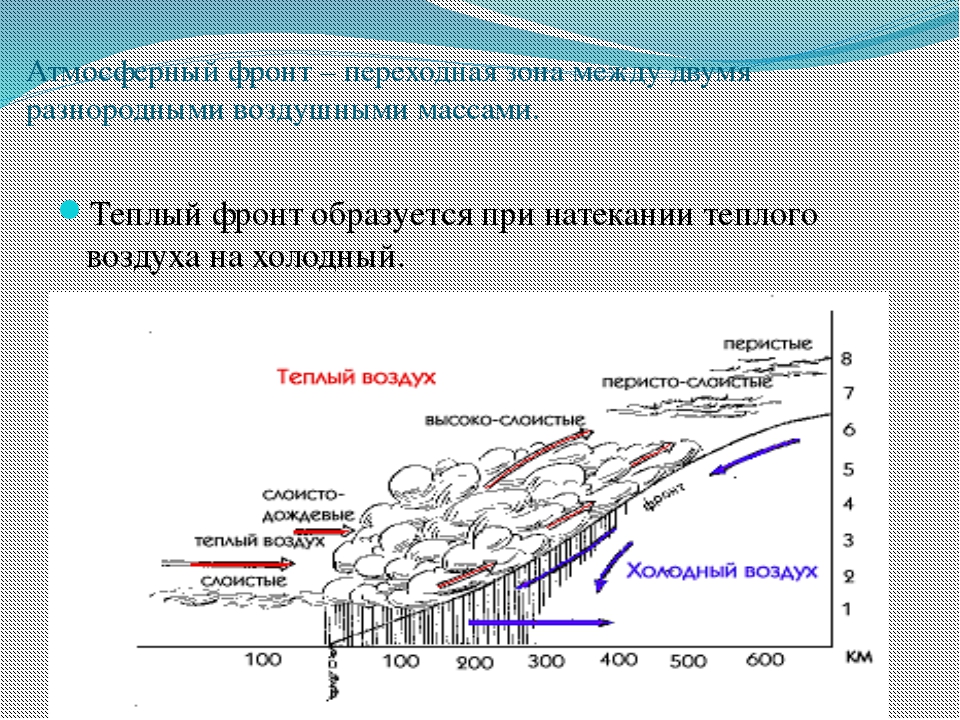 Какая погода устанавливается при прохождении этого фронта:тёплая, безветреннаятёплая с моросящими осадкамитёплая с порывистым ветром и ливневыми дождямихолодная с сильными ветрамиЗадания №4 - №8 выполняются с использованием  климатограммы  на рис. 2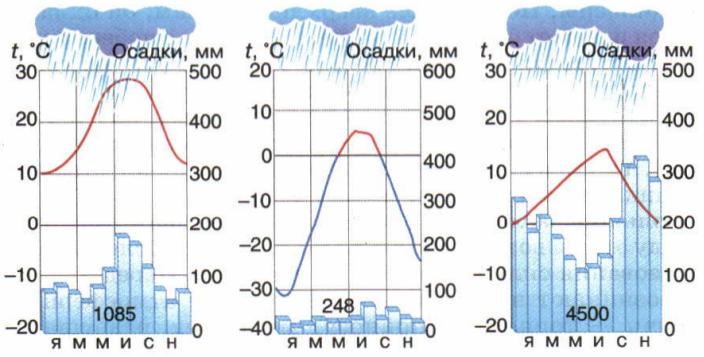 В каком месяце зафиксирована самая низкая температура воздуха? Чему равна годовая амплитуда температур?Чему равно среднегодовое количество осадков?На какой период приходится максимум осадков?Какой тип климата характерен для данной территории?Расположите города в порядке увеличения в них континентальности климата:ИркутскЧелябинскСмоленскМоскваОпределите тип климата по его краткому описанию:«Климат формируется под влиянием собственных воздушных масс, отличающихся пониженной влажностью и облачностью. Зимой преобладает морозная погода с низкими температурами.Количество осадков невелико-400мм в год. Летние температуры в среднем +16°С»Проверочная работа  «Климат»                            8классвариант1.На формирование климата России оказывает влияние:богатство полезных ископаемыхсуммарная солнечная радиациячисленность населениянеотектонические движения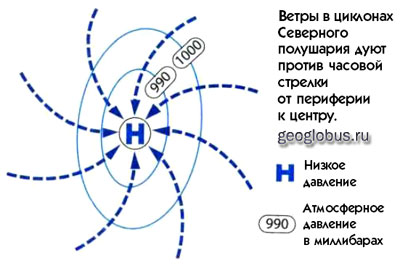 Задания №2 и №3 выполняются с использованием  схемы на рис.1. 2.Определите, какой атмосферный вихрь  изображён на рис.1. По каким признакам вы это определили?3. Какое утверждение об этом атмосферном вихре верно:повышенное атмосферное давление в центрев центральной части вихря воздух опускаетсяс этим вихрем связана сухая, ясная, солнечная погодас этим вихрем связана пасмурная погода с ветрами и осадкамиЗадания №4 - №8 выполняются с использованием  климатограммы  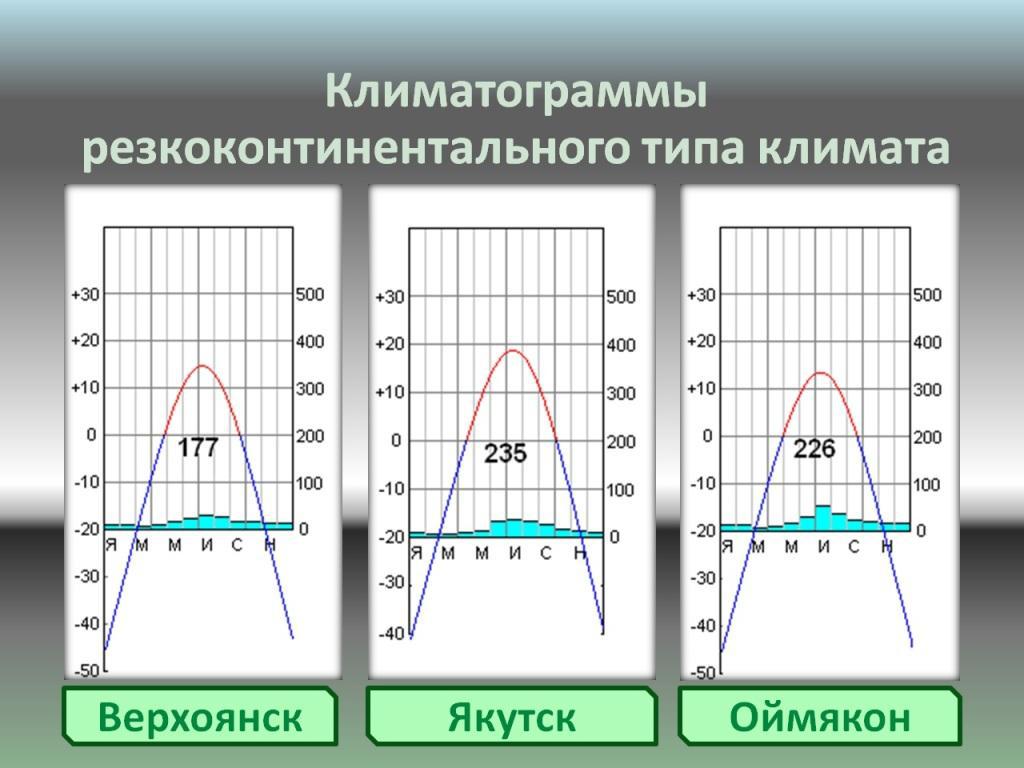 на рис. 2В каком месяце зафиксирована самая низкая температура воздуха? Чему равна годовая амплитуда температур?Чему равно среднегодовое количество осадков?7.    На какой период приходится максимум осадков?8.    Какой тип климата характерен для данной территории?Расположите города в порядке увеличения в них средних температур июля:МахачкалаСмоленскМурманскКраснодарОпределите тип климата по его краткому описанию:«Климат отличается холодной, малоснежной, солнечной зимой и дождливым, облачным летом. Наибольшее количество ливней приходится на летний период. В это время случаются наводнения, реки выходят из берегов. Осадков за год выпадает более 600 мм»Проверочная работа по теме «Внутренние воды России»                   8 класс1 вариантК бассейну Атлантического океана относится:Лена                     С. ОбьВ.  Дон                       D. ВолгаУстановите соответствие между понятиями и их определениями:               ПОНЯТИЯ                                                     ОПРЕДЕЛЕНИЯуклон реки	A. время устойчивого низкого уровня воды в рекемежень	B. кратковременный подъём воды в рекепадение реки	C. превышение истока реки над её устьем	D. отношение падения реки к её длинеКак называется совокупность рек в пределах речного бассейна, состоящая из главной реки и её притоков?Установите соответствие между понятиями и их определениями:       ОЗЁРА                                                    ПРОИСХОЖДЕНИЕ КОТЛОВИНБайкал	                        A.  вулканическоеЛадожское	       B. ледниково-тектоническоеКроноцкое                                                  C. тектоническое	  D. искусственноеУстье реки, имеющее вид узкого воронкообразного залива,- это:эстуарийдельтатеррасаруслоУкажите территорию России, в наибольшей степени обеспеченную водными ресурсами. Свой ответ аргументируйте.УралСибирьЮг европейской части страныЦентральная РоссияДокажите на конкретных примерах, что река является «продуктом» рельефа и климата. Приведите не менее двух примеров.Проверочная работа по теме «Внутренние воды России»                   8 классвариантБольшая часть рек России относится:к бассейну Атлантического океанак бассейну внутреннего стокак бассейну Тихого океанак бассейну Северного Ледовитого океанаУстановите соответствие между понятиями и их определениями:          ПОНЯТИЯ                                                   ОПРЕДЕЛЕНИЯрасход воды                      A. расход воды за длительное время (месяц, год)половодье                          B. периодически повторяющийся подъём воды в рекепаводок                              C. кратковременный подъём воды в реке                                                   D. количество воды, проходящее по руслу за единицу времениКак называется часть речной долины, затопляемая во время половодья или паводков?Установите соответствие между озёрами и происхождением их котловины:           ОЗЁРА                               ПРОИСХОЖДЕНИЕ КОТЛОВИНЦимлянское	A. тектоническоеТелецкое	B. искусственноеОнежское	C. карстовое	D. ледниково-тектоническое5. Сложенная речными наносами низменность в низовьях реки, прорезанная разветвлённой сетью рукавов и протоков, - этотерраса                               C. поймадельта                                 D. устье6. Укажите территорию России, покрытую ледниками. Свой ответ аргументируйте.СахалинСибирьКурильские островаНовая Земля7.7. Докажите на конкретных примерах, что озёра размещены по территории России очень неравномерно. Приведите не менее двух примеров.Тест по теме «Природно-хозяйственные зоны России»                8 классВариант №11.	Найдите соответствие:                   а) тайга;                                  А) типчак, ковыль, разнотравье;                   б) степь;                                  Б) ель, пихта, лиственница,                   в) пустыня;                             В) верблюжья колючка, полынь,   солянка;    2.  О какой природной зоне идет речь.            Зона занимает острова Северного Ледовитого океана и север полуострова Таймыр.            Климатический пояс - арктический. Почвы не развиты. Растительность на свободной от снега и льда поверхности редка, жизнь животных связана с морем.3.      Что общего в природных зонах тайги и смешанных и широколиственных лесов и чем они отличаются?черты сходства:                                                 черты отличия: 4.   Какое понятие лишнее и почему?        лось, кабан, лемминг, медведь.5.	Растительный покров полупустынь и пустынь редок. Растения имеют очень  длинную корневую систему, видоизмененные в колючки листья. Почему?  Тест по теме «Природно-хозяйственные зоны России»                8 классВариант №21.	Найдите соответствие:а) тундра;                     А) суслик, хомяк, сайгак;б) смешанный лес;      Б) лось, медведь, кабан;в) степь;                        В) лемминг, песец, полярная сова;2.  О какой природной зоне идет речь?            Зона протянулась непрерывной полосой от западных границ до побережья Тихого   океана. Климатический пояс – умеренный. Почвы подзолистые. В зоне    господствуют вечнозеленые хвойные деревья, такие как ель, пихта, и др.   Разнообразен животным мир.3. Что общего в природных зонах арктических пустынь и пустынях умеренного  климатического климата и чем они отличаются?4.  Какое понятие лишнее и почему?     песец, лемминг, кабан, полярная сова5.  Среди хвойных деревьев только лиственница сбрасывает хвою на зиму. Почему?  8 класс            Проверочная работа   по теме «Почвы и ПТК»                                          1 вариант1) Основным фактором, определяющим плодородие почвы, является содержание в ней:1. воды              2. воздуха               3. гумуса              4. живых организмов2)  Процесс разрушения почвы – это:1. эрозия           2. рекультивация   3. мелиорация      4. бедленд3) Почвы, в механической части  которых глинистые частицы преобладают над песчаными, называются:1. глинистые    2. суглинистые       3. песчаные          4. супесчаные 4)  Почвы с зернистой структурой, мощным гумусовым горизонтом, высоким плодородием, называются:1. каштановые   2. подзолистые      3. бурые                4. чернозёмы5)  Почвы, образующиеся в условиях недостаточного увлажнения и разрежённого растительного покрова на юго-западе России, - это:1.каштановые   2.подзолистые       3.бурые                  4.чернозёмы6)  Наиболее распространённый на территории России тип почв, формирующийся в основном под хвойными лесами – это:1.дерново-подзолистые   2.подзолистые    3.серые лесные    4.каштановые7) Субарктический тип климата с постоянным и избыточным увлажнением, низкими температурами, коротким летом. В данных условиях формируются почвы:1. тундрово-глеевые    2.серые лесные    3. мерзлотно-таёжные    4. бурые8)  Интенсивное земледелие подразумевает:1. сохранение и наращивание плодородия почвы2. применение залежного земледелия3. расширение площади обрабатываемых земель4. агротехнические работы9)  Выберите причины деградации земель:1.регулированеи стока рек2.возделывание одних и тех же культур3.распашка земель4.снегозадержание10) Мерзлотно-таёжные почвы распространены на:1.Южном Урале     2.Кольском полуострове     3.Острове Сахалин      4.Приленском плато8 класс                 Проверочная работа   по теме «Почвы и ПТК»                         2 вариант1) Самой плодородной почвой России является:1.каштановая         2.подзолистая         3.серая лесная            4.чернозёмная2)  Назовите почву  наиболее распространённую в таёжной зоне России:1.чернозёмы           2.каштановые         3.подзолистые          4.желтозёмы3)  Почвы, в механической части  которых песчанистые частицы преобладают над глинистыми, называются:1. глинистые          2. суглинистые      3. песчаные           4. супесчаные4)  Почвы, формирующиеся под широколиственными лесами с высоким содержанием гумуса:1.дерново-подзолистые     2.подзолистые    3.серые лесные     4.чернозёмы5)  Континентальный климат, крайне сухой, с малым количеством осадков, большим испарением. В данных условиях почвы содержат малое количество перегноя, большое количество солей:1.бурые        2.подзолистые       3.каштановые      4.чернозёмы6)  Посев трав на земельных участках для повышения продуктивности кормовых угодий называется:1.пар           2.залужение          3.дренаж          4.облесение7)  Какая деятельность человека способствукет возникновению эрозионных процессов – это:1.распашка земель вдоль склонов  2.внедрение севооборота3.террасирование4.выпас скота8)  Экстенсивное земледелие подразумевает следующее мероприятия:1.применение залежного земледелия2.сокращение и наращивание плодородия почвы3.использование потенциального плодородия4.механическую обработку9)  В России почвы размещаются согласно закону широтной зональности, потому что:1.большая протяжённость страны с запада на восток2. большая протяжённость страны с севера на юг3.преобладает горный рельеф4.преобладает умеренный климат10) Тундрово-глеевые почвы распространены на:1.Южном Урале      2.полуострове Таймыр     3.острове Сахалин     4.Приленском платоПроверочная работа по теме «Природно-хозяйственные зоны России»           8  класс1 вариантУкажите природно-хозяйственную зону, наиболее изменённую человекомтундратайгастепиполупустыни.Какие растения характерны для пустынь? Свой ответ аргументируйтеель и лиственницаполынь и солянкаковыль и типчакягель и морошка.Расположите природно-хозяйственные зоны в порядке возрастания характерного для них коэффициента увлажнениястепи                                                                        C. тайгатундра                                                                      D.  полупустыни4. Какая природно-хозяйственная зона наиболее заселена? Свой ответ аргументируйтетайга                                                                        C. тундраполупустыни                                                           D. лесостепиПрочитайте текст. О какой природно-хозяйственной зоне идёт речь?«Эта природно-хозяйственная зона простирается вдоль северного побережья России. Для этой зоны характерны маломощный снежный покров, сильные ветры, короткое прохладное лето, множество болот и озёр. Много перелётных птиц летом. Эта зона красива дважды в год. Первый раз – в августе, когда созревает морошка, второй раз – в сентябре, когда желтеют листья берёз и ив. Эта зона раздолье для грибников. Грибы чуть ниже берёзок и ив – ведь деревья здесь имеют высоту 15-30см».Проверочная работа по теме «Природно-хозяйственные зоны России»           8  классвариантЧто является причиной смены лесов степями при движении от Москвы на юг?A.уменьшение числа рекB. усиление засушливости климатаC. повышение плодородия почвD. изменение рельефа.Какие почвы  характерны для зоны тайги? Свой ответ аргументируйтебурые лесныекаштановыечернозёмыподзолистые.Расположите природно-хозяйственные зоны в порядке уменьшения  степени благоприятности природных условий в нихлесостепи                                                                        C. арктические пустынисубтропики                                                                      D.  лесотундра4. В какой природно-хозяйственной зоне доля земель, используемых под пашни, наибольшая?    Свой ответ аргументируйтеA.  в тайге                                                                             C. в степяхB. в тундре                                                                            D. в полупустынях.   5.Прочитайте текст. О какой природно-хозяйственной зоне идёт речь?«Ровная, словно скатерть, расстилается необъятная равнина, и там, где на ней сохранились участки целины, она кажется в начале лета серебряной от цветущего ковыля. Яркой, пёстрой от разнообразия красок становится она весной, которая длится недолго-2-3 недели. Это время между снежным покровом и засушливым летом, когда ветры -  суховеи нередко перерастают в пыльные бури. Это время, когда появляются растения - эфемеры. Пройдёт немного времени и исчезнет яркий цветной ковёр».Проверочная работа по географии по разделу «Природа и человек»        8 класс1 вариант1.  Высшая точка России:        а) г.Белуха  б) г.Эльбрус  в) г.Победа  г) г.Казбек2. Действующие вулканы в России расположены:       а) в Сихотэ-Алинь  б) в Саянах  в) на Камчатке  г) на Урале3. Обширный, относительно устойчивый участок земной коры – это:       а) платформа  б) плита  в) щит  г) складчатость4. К осадочному типу полезных ископаемых относится:       а) полиметаллическая руда  б) кобальтовая руда  в) алмазы  г) каменный уголь 5.  Карта погоды составлена на 18 апреля. В каком из показанных на карте городов на следующий день наиболее вероятно существенное похолодание?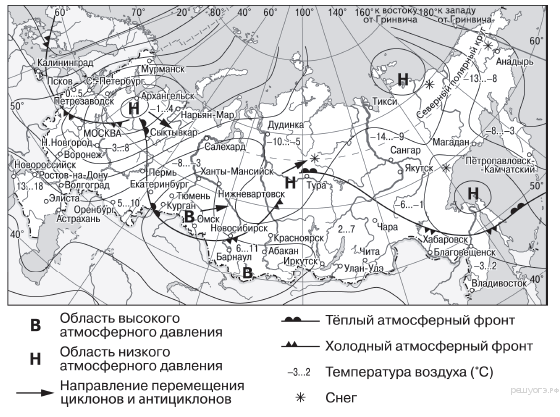 6.   Какой из перечисленных городов, показанных на карте, находится в зоне действия антициклона?а) Архангельскб) Омскв) Магаданг) Якутск7. На климат европейской части России оказывают наибольшее влияние:      а) пассаты  б) муссоны  в) западные ветра  г) северо-восточные ветра 8.  Серые лесные почвы формируются в природной зоне:а) хвойных лесов                                                      в) широколиственных лесовб) смешанных лесов                                                 г) степей
  9. В каком из высказываний содержится информация о режиме реки Северная Двина?а) Как правило, Северная Двина освобождается ото льда в середине апреля — начале мая. Начало ледостава — в октябре.б) Территория бассейна Северной Двины расположена в зоне тайги с преобладанием хвойных (еловых и сосновых) лесов.в) В дельте Северной Двины ежегодно образуются, а затем размываются острова.г) В среднем течении Северная Двина протекает в обширной долине.10. Наибольшее количество горных ледников расположено:     а) на Алтае  б) на Кавказе  в) в горах Восточной Сибири  г) в Хибинах11. Самая древняя эра в геологической истории Земли:     а) протерозой  б) палеозой   в) мезозой   г) архей 12. Во время экскурсии учащиеся сделали схематическую зарисовку залегания горных пород на обрыве у берега реки.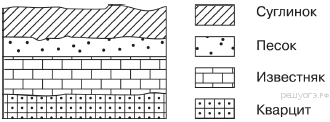 Расположите показанные на рисунке слои горных пород в порядке увеличения их возраста (от самого молодого до самого древнего). Запишите в ответ получившуюся последовательность букв.  а) кварцит              б) известняк               в) песок13. Примером рационального природопользования являетсяа) извлечение одного компонента при переработке полиметаллических рудб) распашка земель вдоль склоновв) избыточное орошение в засушливых районахг) создание полезащитных лесополос в степной зоне14. Группа туристов из Финляндии хочет своими глазами увидеть необычную для них природу русских степей. Какой из перечисленных заповедников для этого им необходимо посетить?а) Курильскийб) «Остров Врангеля»в) Оренбургскийг) Костомукшский15. Установите соответствие:                Рельефообразующие силы:	                                     Формы рельефа:        а) ветер                                                                              1) овраг        б) человек                                                                         2) дюна                                                                                       в) ледник                                                                           3) морена        г) текучие воды                                                                4) карьер       16. Установите соответствие:                  Бассейн океана:	                                                   Реки:  а) Северный Ледовитый                                                  1) Терек  б) Атлантический                                                            2) Амур                                                                                 в) Тихий                                                                            3) Дон   г) Внутреннего стока                                                       4) Енисей                                                                   17. Установите соответствие:                Природная зона:	                                                   Животные:               а) широколиственные леса                                                1) зубр               б) степь                                                                                2) северный олень                                                                                             в) арктическая пустыня                                                      3) тушканчик                г) тундра                                                                             4) белый медведь18. Установите соответствие между каждым из природных ресурсов и видом, к которому он относится:                  Природные ресурсы:	                                             Виды природных ресурсов:            а) энергия приливов                                                   1) исчерпаемые невозобновимые            б) оловянные руды                                                     2) исчерпаемые возобновимые                                                                                           в) лесные                                                                     3) неисчерпаемые            г) бурый уголь  19. Узнай природную зону по описанию: «Эта зона - бескрайние равнины. Лето продолжительное, очень теплое, засушливое. Дождей выпадает немного, в основном ливневые. Зима короткая, но довольно прохладная. Почвы – самые  плодородные в стране».Проверочная работа по географии по разделу «Природа и человек»        8 класс2 вариант1.  Высшая точка России находится в горах:        а) Кавказ   б) Алтай   в) Саяны   г) Урал2. Самый сейсмически активный район России:       а) Урал  б) Курильские о-ва  в) Сихотэ - Алинь  г) Алтай3. Участок платформы, фундамент которой покрыт мощной толщей осадочных пород – это:       а) платформа  б) плита  в) щит  г) складчатость4. Каким тектоническим структурам соответствуют месторождения магматических (рудных) полезных ископаемых:       а) плита  б) платформа   в) щит   г) складчатость 5.  Карта погоды составлена на 5 декабря. В каком из показанных на карте городов на следующий день наиболее вероятно существенное потепление?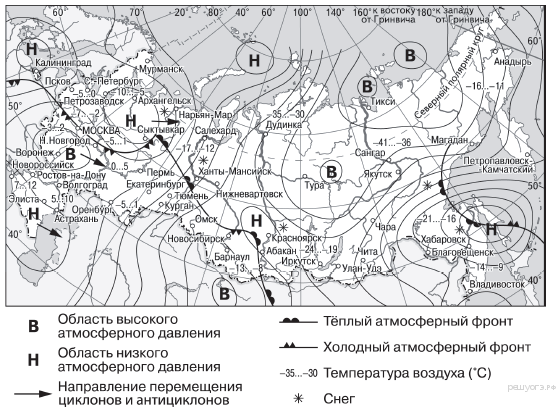 6.  Какой из перечисленных городов, показанных на карте, находится в зоне действия циклона?а) Улан-Удэб) Воронежв) Тураг) Архангельск7. На климат Дальнего Востока  оказывают наибольшее влияние:          а) пассаты  б) северо-восточные ветра  в) муссоны    г) западные ветра    8.  Каштановые почвы формируются в природной зоне:а) степей                                                                            в) широколиственных  лесовб) смешанных лесов                                                         г) хвойных лесов                                    9. В каком из высказываний содержится информация о паводке на реках?а) Обильные осадки привели к подъёму воды в малых реках Амурской области. В Зейском   районе резко прибыла вода в реке Уркан.б) Зея отличается высокой водностью: средний годовой расход воды её равен 1800 м3/сек, что соответствует модулю стока 7,7 л/сек · км2.в) В нижнем течении Зея выходит на равнину, её долина расширяется, а русло делится на многочисленные рукава.г) Амурская область обладает значительными ресурсами поверхностных и подземных вод. Здесь много рек длиной свыше 10 км.10.  Наибольшая заболоченность характерна для:      а) Среднерусской возвышенности                                   в) Прикаспийской низменности      б) Западно-Сибирской равнины                                       г) Среднесибирского плоскогорья11. Самая молодая складчатость в геологической истории Земли:   а) герцинская    б) байкальская   в) кайнозойская    г) каледонская12. Во время экскурсии учащиеся сделали схематическую зарисовку залегания горных пород на обрыве в карьере.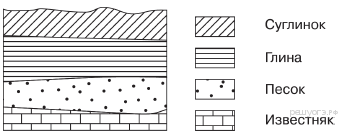 Расположите показанные на рисунке слои горных пород в порядке уменьшения их возраста (от самого древнего до самого молодого). Запишите в ответ получившуюся последовательность букв.   а) глина           б) суглинок            в) известняк13. Примером нерационального природопользования является:а) рекультивация земель в районах добычи угляб) комплексное использование добываемого сырьяв) заготовка древесины с последующими посадками лесаг) сплав леса по рекам отдельными брёвнами14. Группа туристов из Австралии хочет своими глазами увидеть природу сибирской тайги и посмотреть окрестности уникального озера Байкал. Какой из перечисленных заповедников для этого им необходимо посетить?а) Тунгусскийб) Баргузинскийв) Буреинскийг) Дагестанский 15. Установите соответствие:  Рельефообразующие силы:                                                       Формы рельефа:     а) эндогенные (внутренние)                                               1) карстовая пещера     б) экзогенные  (внешние)                                                   2) вулкан                                                                                                                                                                                   3) балка                                                                                                    4) дюна      116. Установите соответствие:         Бассейн океана:	                                           Реки:        а) Северный Ледовитый                                                   1) Анадырь        б) Атлантический                                                              2) Волга                                                                                       в) Тихий                                                                             3) Кубань        г) Внутреннего стока                                                        4) Иртыш17. Установите соответствие:       Природная зона:	                                           Растения:        а) тайга                                                                            1) карликовая берёза        б) полупустыня                                                              2) верблюжья колючка                                                                                       в) широколиственные  леса                                          3) пихта        г) тундра                                                                         4) осина18. Установите соответствие между каждым из природных ресурсов и видом, к которому он относится:            Природные ресурсы:	                                        Виды природных ресурсов:        а) почвенные                                                                1) исчерпаемые невозобновимые        б) железные  руды                                                       2) исчерпаемые возобновимые                                                                                       в) биологические                                                         3) неисчерпаемые        г) энергия ветра                                           19. Узнай природную зону по описанию: «Это безлесная заболоченная равнина на севере нашей страны. Природа здесь сурова. Зима долгая (7-8 месяцев), холодная (мороз -50 градусов). Дуют сильные ветра. Лето короткое, прохладное. Зимой - 2 месяца длится полярная ночь».б) смешанных лесов                                                 г) степейа) заказник                                                        в) пляж             б) заповедник                                                   г) национальный паркПроверочная работа по разделу «Население России»1 вариантПодберите пару: понятие – определение: ПОНЯТИЯ                                                                                    ОПРЕДЕЛЕНИЯ        А) воспроизводство населения                      1. выезд людей из страны                                                                              Б) городская агломерация                             2. процесс непрерывной смены людских поколений                                                                                                                                                          В) экономически активное население          3. часть населения, работающее или желающее                                      Г) эмиграция                                                        работать                                                                                 4. группа городов и посёлков, объединённых                                                                                      тесными взаимосвязями.Верны ли следующие утверждения о демографической ситуации в России?1. Для всей территории России характерен современный тип воспроизводства населения.                                                                                                                                                                                            2. Демографическая ситуация в России в последние годы характеризуется большим   превышением смертности над рождаемостью.  А) верно только 1  Б) верно только 2В) оба верныГ) оба неверны.3. Что называется естественным приростом населения?4. При традиционном типе воспроизводства характерны:А)  высокая нерегулируемая рождаемость и снижение смертностиБ)  высокая нерегулируемая рождаемость и низкая продолжительность жизниВ)  регулируемая невысокая рождаемость и снижение смертностиГ)  регулируемая невысокая рождаемость и низкая продолжительность жизни.5.  Назовите основной фактор, влияющий на здоровье человека:	А)  генетический (наследственный)                                 В)  образ жизни	Б)  здравоохранение                                                           Г)  экологический фактор.6. Расположите территории по мере убывания плотности населения.          Запишите в ответ получившуюся последовательность букв.     А) север Западной Сибири   Б) Центральная часть России    В) юг Урала7. Установите соответствие между народами и религией: А) буряты                                                                        1. христианство     Б) русские                                                                        2. буддизм   В) башкиры                                                                     3. ислам.   Г) кабардинцы	8. В каком из следующих утверждений содержится информация о миграциях населения России:	А) на Крайнем Севере России, занимающем 2/3 её территории, проживает лишь 10  млн. чел.	Б) большинство крупных городов России находится в европейской части страны	В) с начала 1990-х годов начался сильный отток населения из регионов Крайнего Севера и      Дальнего Востока	Г) в возрастной структуре населения России возрастает доля лиц старших возрастов, уменьшается доля детей9. К числу наиболее  многочисленных народов, проживающих в России, относятся:             А) татары             Б) адыгейцыВ) бурятыГ) алтайцы   10. Расположите перечисленные ниже города в порядке увеличения в них численности населения. Запишите в ответ получившуюся последовательность букв.              А) Казань       Б) Сургут      В) Владивосток11. Укажите регион с самой высокой долей городского населения:      А) Мурманская область      Б) Краснодарский крайВ) Республика АлтайГ) Курская область12. В каком году, из указанных ниже, было зафиксировано наименьшее число иммигрантов?Международная миграция населения в России (человек)А) 1998    Б) 2002     В) 2006    Г) 2010 13.  В каких  двух,  из  перечисленных ниже, регионов  России  средняя  плотность         населения   наибольшая? А) Камчатский крайБ) Ростовская областьВ) Мурманская областьГ) Республика КарелияД) Омская область14. Определите по нижеприведённой таблице,   в каком регионе РФ самая маленькая численность населения? 15. Определите, используя данные таблицы, среднюю плотность населения в Тульской области.   Полученный ответ округлите до целого числа.Демографические показатели по некоторым регионам РФ (2013г.)Задания №16 и №17 выполняются с использованием приведённого ниже графика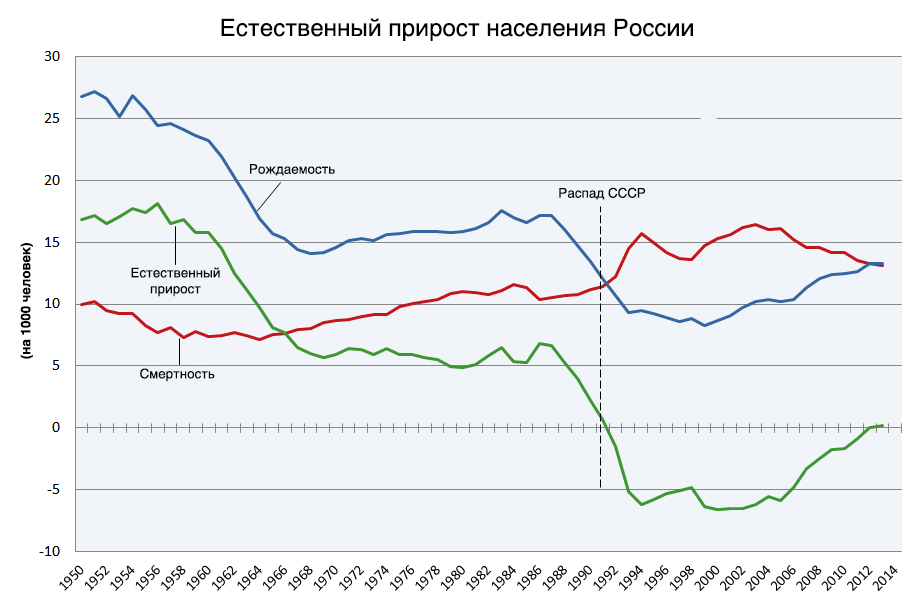 16. Когда наблюдались периоды наивысшего показателя естественного прироста населения в России? Укажите причины.17. Когда происходило сокращение естественного прироста населения? Укажите причины.     Проверочная работа по разделу «Население России»2 вариантПодберите пару: понятие – определение: ПОНЯТИЯ                                                     ОПРЕДЕЛЕНИЯ        А) трудовые ресурсы                   1. въезд людей в страну                                                                              Б) иммиграция                              2. рост городов и городского образа жизни В) этнос                                       3.исторически сложившаяся группа людей, связанных Г) урбанизация                               общностью самосознания, территорией, языком, культурой                                                     4. часть населения страны, способная  работать в хозяйстве    Верны ли следующие утверждения о демографической ситуации в России?1. В настоящее время соотношение мужского и женского населения во всех возрастных категориях равное.             2. Демографическая ситуация в России в последние годы характеризуется небольшим уменьшением численности населения.  А) верно только 1  Б) верно только 2В) оба верныГ) оба неверны. 3. Что называется миграцией   населения?4. При современном  типе воспроизводства характерны:А)  высокая нерегулируемая рождаемость и снижение смертностиБ)  высокая нерегулируемая рождаемость и низкая продолжительность жизниВ)  регулируемая невысокая рождаемость и снижение смертностиГ)  регулируемая невысокая рождаемость и низкая продолжительность жизни.5.  Почему в развитых странах люди живут дольше, чем в России?	        А)  лучше климатические условия        Б)  природные ландшафты разнообразнее, чем в России	В)  раньше наступает пенсионный возраст, чем в России	Г)  в моде здоровый образ жизни6. Расположите территории по мере увеличения плотности населения:     А) Северный Кавказ   Б) юг Сибири    В) север Европейской части России7. Установите соответствие между народами и религией:А) украинцы                                                                        1. христианство       Б) калмыки                                                                          2. буддизм   В) татары                                                                          3. ислам.   Г) армяне8. К числу наиболее  многочисленных народов, проживающих в России, относятся:             А) башкиры             Б) осетиныВ) хакасыГ) тувинцы    9. Расположите перечисленные ниже города в порядке уменьшения в них численности населения. Запишите в ответ получившуюся последовательность букв.              А) Якутск      Б) Челябинск      В) Астрахань10. В каком из высказываний содержится информация о воспроизводстве населения?А) По итогам Всероссийской переписи населения 2010 г. численность городского населения в стране составляла 105,3 млн. человек (74%), около трети горожан проживало в 12 городах-миллионерах.Б) В 2009 г. средняя плотность населения Северо-Кавказского федерального округа была одна из самых высоких в стране: 54 человека на 1 м2.В) Число родившихся в РФ в январе — октябре 2012 г. выросло до 1586,9 тыс. человек против 1482,8 тыс. человек в январе — октябре 2011 г. При этом число умерших в январе — октябре 2012 г. сократилось до 1586,1 тыс. человек с 1610,2 тыс. человек годом ранее.Г) В 2009 г. в Москве было зарегистрировано 10,527 млн жителей, из них около 7 млн граждан трудоспособного возраста и 2,5 млн пенсионеров.11. Укажите регион с самой высокой долей сельского населения:      А) Ставропольский край      Б) Мурманская областьВ) Московская областьГ) Магаданская область12. В каком году, из указанных ниже, было зафиксировано наибольшее число эмигрантов?       Международная миграция населения в России (человек)А) 1994    Б) 1998    В) 2002    Г) 2006 13.  В каких  двух,  из  перечисленных ниже, регионов  России  средняя  плотность      населения   наименьшая? А) Краснодарский крайБ) Ростовская областьВ) Московская областьГ) Республика КомиД) Магаданская область               14. Определите по нижеприведённой таблице, в каком регионе РФ самая большая   численность населения?              15. Определите, используя данные таблицы,  естественный прирост населения в Челябинской области. Демографические показатели по некоторым  регионам РФ (2013г.)Задания №16 и №17 выполняются с использованием приведённого ниже графика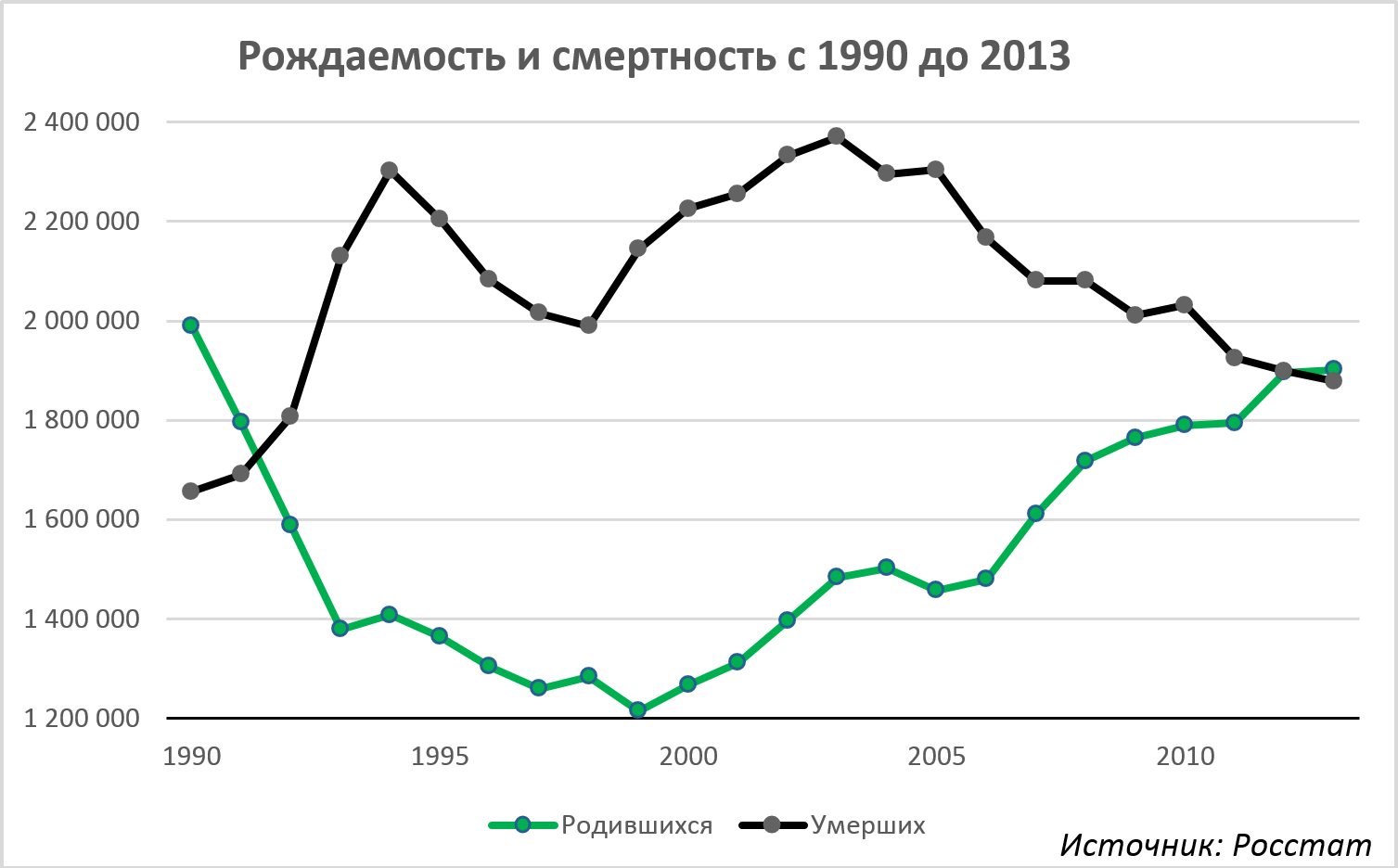 16. Какова динамика рождаемости за данный период?  Укажите причины.17. Какова динамика смертности за данный период?  Укажите причины.№разделаНаименование темВсего часовПланВсего часовФакт1Раздел I. Пространства России.	7 ч7ч.2Раздел 2. Природа и человек 39ч.  Тема 1. Рельеф и недра 6ч.6ч.Тема 2. Климат 8ч.8ч.Тема 3. Богатство внутренних вод России.5ч5ч.Тема 4. Почвы – национальное достояние страны 4 ч.4ч.Тема 5. В природе всё взаимосвязано 2 ч.2ч.Тема 6. Природно-хозяйственные зоны 10 ч.10ч.Тема7. Природопользование и охрана природы.4ч4ч.3Раздел III. Население России  17ч.Тема 8.  Сколько нас – россиян? 2ч.2ч.Тема 9.  Кто мы? 2ч.2ч.Тема 10.  Куда и зачем едут людям? 2ч.2ч.Тема 11.  Человек и труд 1ч.1ч.Тема 12.  Народы и религии России 3ч.3ч.Тема 13.  Где и как живут люди? 7 ч.7 ч.4Раздел 4 .Ростовская областьТема 1. Природа и население Ростовской области 4ч.4ч.Резерв времени1ч1 чИтого:6868№№Тема урокаЧасыпЧасыпЧасыфЧасыфДатап/фПрактические работы, контрольВиды учебной деятельностиВиды учебной деятельностиРаздел I. Пространства России 7 ч.	Раздел I. Пространства России 7 ч.	Раздел I. Пространства России 7 ч.	Раздел I. Пространства России 7 ч.	Раздел I. Пространства России 7 ч.	Раздел I. Пространства России 7 ч.	Раздел I. Пространства России 7 ч.	Раздел I. Пространства России 7 ч.	Раздел I. Пространства России 7 ч.	Раздел I. Пространства России 7 ч.	Раздел I. Пространства России 7 ч.	11Зачем мы изучаем географию России? Россия на карте мира1112.092.09 №1 Сравнение географического положения России и Канады №2 Выявление особенностей ГП района своего проживания №1 Сравнение географического положения России и Канады №2 Выявление особенностей ГП района своего проживанияформировать представления о географических знаниях как компоненте научной картины мира, их необходимости для решения современных практических задач человечества и своей страны, в том числе задачи охраны окружающей среды и рационального природопользования;объяснять значения понятий и терминов: государственная территория, воздушное пространство, территориальные воды, часовые пояса, линия перемены дат, виды районирования, административно-территориальное деление;определять по карте географическое положение России, называя основные его особенности, и делать выводы о влиянии географического положения на природу и освоение территории России;оценивать влияние географического положения и величины территории на особенности природы и жизнь людей;показывать на карте крайние точки страны;определять особенности географического положения территории своего проживания (город, субъект Федерации и т. д.);характеризовать роль русских землепроходцев и исследователей в освоении и изучении территории страны;решать задачи по определению географических координат и разницы во времени часовых поясов;приводить примеры воздействия разницы во времени на жизнь населения;показывать границы России и пограничные страны;приводить примеры значения границы для связей с другими странами;давать оценку и приводить примеры изменения значения границ во времени, оценивать границы с точки зрения их доступности;приводить примеры различных видов районирования.22Границы России 1116.096.09№3 Обозначение на к/к крайних точек, морей и  пограничных государств с РФ №3 Обозначение на к/к крайних точек, морей и  пограничных государств с РФ формировать представления о географических знаниях как компоненте научной картины мира, их необходимости для решения современных практических задач человечества и своей страны, в том числе задачи охраны окружающей среды и рационального природопользования;объяснять значения понятий и терминов: государственная территория, воздушное пространство, территориальные воды, часовые пояса, линия перемены дат, виды районирования, административно-территориальное деление;определять по карте географическое положение России, называя основные его особенности, и делать выводы о влиянии географического положения на природу и освоение территории России;оценивать влияние географического положения и величины территории на особенности природы и жизнь людей;показывать на карте крайние точки страны;определять особенности географического положения территории своего проживания (город, субъект Федерации и т. д.);характеризовать роль русских землепроходцев и исследователей в освоении и изучении территории страны;решать задачи по определению географических координат и разницы во времени часовых поясов;приводить примеры воздействия разницы во времени на жизнь населения;показывать границы России и пограничные страны;приводить примеры значения границы для связей с другими странами;давать оценку и приводить примеры изменения значения границ во времени, оценивать границы с точки зрения их доступности;приводить примеры различных видов районирования.3-43-4Россия на карте часовых поясов22  2  9.0913.099.0913.09№4 Решение задач на определение поясного времени №4 Решение задач на определение поясного времени формировать представления о географических знаниях как компоненте научной картины мира, их необходимости для решения современных практических задач человечества и своей страны, в том числе задачи охраны окружающей среды и рационального природопользования;объяснять значения понятий и терминов: государственная территория, воздушное пространство, территориальные воды, часовые пояса, линия перемены дат, виды районирования, административно-территориальное деление;определять по карте географическое положение России, называя основные его особенности, и делать выводы о влиянии географического положения на природу и освоение территории России;оценивать влияние географического положения и величины территории на особенности природы и жизнь людей;показывать на карте крайние точки страны;определять особенности географического положения территории своего проживания (город, субъект Федерации и т. д.);характеризовать роль русских землепроходцев и исследователей в освоении и изучении территории страны;решать задачи по определению географических координат и разницы во времени часовых поясов;приводить примеры воздействия разницы во времени на жизнь населения;показывать границы России и пограничные страны;приводить примеры значения границы для связей с другими странами;давать оценку и приводить примеры изменения значения границ во времени, оценивать границы с точки зрения их доступности;приводить примеры различных видов районирования.55Формирование территории России. Географическое изучение территории России11116.0916.09формировать представления о географических знаниях как компоненте научной картины мира, их необходимости для решения современных практических задач человечества и своей страны, в том числе задачи охраны окружающей среды и рационального природопользования;объяснять значения понятий и терминов: государственная территория, воздушное пространство, территориальные воды, часовые пояса, линия перемены дат, виды районирования, административно-территориальное деление;определять по карте географическое положение России, называя основные его особенности, и делать выводы о влиянии географического положения на природу и освоение территории России;оценивать влияние географического положения и величины территории на особенности природы и жизнь людей;показывать на карте крайние точки страны;определять особенности географического положения территории своего проживания (город, субъект Федерации и т. д.);характеризовать роль русских землепроходцев и исследователей в освоении и изучении территории страны;решать задачи по определению географических координат и разницы во времени часовых поясов;приводить примеры воздействия разницы во времени на жизнь населения;показывать границы России и пограничные страны;приводить примеры значения границы для связей с другими странами;давать оценку и приводить примеры изменения значения границ во времени, оценивать границы с точки зрения их доступности;приводить примеры различных видов районирования.66Географическое районирование11120.0920.09формировать представления о географических знаниях как компоненте научной картины мира, их необходимости для решения современных практических задач человечества и своей страны, в том числе задачи охраны окружающей среды и рационального природопользования;объяснять значения понятий и терминов: государственная территория, воздушное пространство, территориальные воды, часовые пояса, линия перемены дат, виды районирования, административно-территориальное деление;определять по карте географическое положение России, называя основные его особенности, и делать выводы о влиянии географического положения на природу и освоение территории России;оценивать влияние географического положения и величины территории на особенности природы и жизнь людей;показывать на карте крайние точки страны;определять особенности географического положения территории своего проживания (город, субъект Федерации и т. д.);характеризовать роль русских землепроходцев и исследователей в освоении и изучении территории страны;решать задачи по определению географических координат и разницы во времени часовых поясов;приводить примеры воздействия разницы во времени на жизнь населения;показывать границы России и пограничные страны;приводить примеры значения границы для связей с другими странами;давать оценку и приводить примеры изменения значения границ во времени, оценивать границы с точки зрения их доступности;приводить примеры различных видов районирования.77Обобщение и коррекция знаний по разделу 111123.0923.09Проверочная работа по разделу «Пространства России»Проверочная работа по разделу «Пространства России»формировать представления о географических знаниях как компоненте научной картины мира, их необходимости для решения современных практических задач человечества и своей страны, в том числе задачи охраны окружающей среды и рационального природопользования;объяснять значения понятий и терминов: государственная территория, воздушное пространство, территориальные воды, часовые пояса, линия перемены дат, виды районирования, административно-территориальное деление;определять по карте географическое положение России, называя основные его особенности, и делать выводы о влиянии географического положения на природу и освоение территории России;оценивать влияние географического положения и величины территории на особенности природы и жизнь людей;показывать на карте крайние точки страны;определять особенности географического положения территории своего проживания (город, субъект Федерации и т. д.);характеризовать роль русских землепроходцев и исследователей в освоении и изучении территории страны;решать задачи по определению географических координат и разницы во времени часовых поясов;приводить примеры воздействия разницы во времени на жизнь населения;показывать границы России и пограничные страны;приводить примеры значения границы для связей с другими странами;давать оценку и приводить примеры изменения значения границ во времени, оценивать границы с точки зрения их доступности;приводить примеры различных видов районирования.Раздел 2. Природа и человек (39ч.)  Тема 1. Рельеф и недра 6ч.Раздел 2. Природа и человек (39ч.)  Тема 1. Рельеф и недра 6ч.Раздел 2. Природа и человек (39ч.)  Тема 1. Рельеф и недра 6ч.Раздел 2. Природа и человек (39ч.)  Тема 1. Рельеф и недра 6ч.Раздел 2. Природа и человек (39ч.)  Тема 1. Рельеф и недра 6ч.Раздел 2. Природа и человек (39ч.)  Тема 1. Рельеф и недра 6ч.Раздел 2. Природа и человек (39ч.)  Тема 1. Рельеф и недра 6ч.Раздел 2. Природа и человек (39ч.)  Тема 1. Рельеф и недра 6ч.Раздел 2. Природа и человек (39ч.)  Тема 1. Рельеф и недра 6ч.Раздел 2. Природа и человек (39ч.)  Тема 1. Рельеф и недра 6ч.Раздел 2. Природа и человек (39ч.)  Тема 1. Рельеф и недра 6ч.88Строение земной коры на территории России11127.0927.09Объяснять значения понятий и терминов: абсолютный и относительный возраст горных пород, геохронологическая шкала, тектонические структуры, неотектонические движения, геологическая и тектоническая карты;ставить учебную задачу, выбирать наиболее рациональную последовательность выполнения учебной задачи;планировать и корректировать свою деятельность в соответствии с ее целями, задачами и условиями;систематизировать и структурировать информацию;выявлять причинно-следственные связи;показывать по карте крупные природные объекты;выявлять взаимозависимость тектонической структуры, формы рельефа, полезных ископаемых на основе сопоставления карт;приводить примеры влияния рельефа на природу и жизнь людей на примере своего края;показывать по карте основные формы рельефа, выявлять особенности рельефа страны;наносить на контурную карту основные формы рельефа;на основе сопоставления карт выявлять влияние рельефа на расселение людей; приводить примеры изменений в рельефе под влиянием различных факторов; показывать по карте и называть районы наиболее интенсивных тектонических движений;называть меры безопасности при стихийных явлениях;давать характеристику рельефа своей местности;объяснять влияние рельефа на формирование природных условий и жизнь населения19-1019-10Особенности рельефа России22230.094.1030.094.10№5 Обозначение на к/к главных тектонических структур, наиболее крупных форм рельефа №5 Обозначение на к/к главных тектонических структур, наиболее крупных форм рельефа Объяснять значения понятий и терминов: абсолютный и относительный возраст горных пород, геохронологическая шкала, тектонические структуры, неотектонические движения, геологическая и тектоническая карты;ставить учебную задачу, выбирать наиболее рациональную последовательность выполнения учебной задачи;планировать и корректировать свою деятельность в соответствии с ее целями, задачами и условиями;систематизировать и структурировать информацию;выявлять причинно-следственные связи;показывать по карте крупные природные объекты;выявлять взаимозависимость тектонической структуры, формы рельефа, полезных ископаемых на основе сопоставления карт;приводить примеры влияния рельефа на природу и жизнь людей на примере своего края;показывать по карте основные формы рельефа, выявлять особенности рельефа страны;наносить на контурную карту основные формы рельефа;на основе сопоставления карт выявлять влияние рельефа на расселение людей; приводить примеры изменений в рельефе под влиянием различных факторов; показывать по карте и называть районы наиболее интенсивных тектонических движений;называть меры безопасности при стихийных явлениях;давать характеристику рельефа своей местности;объяснять влияние рельефа на формирование природных условий и жизнь населения1111Современное развитие рельефа1117.107.10№6 Установление взаимосвязей тектонических структур, рельефа и полезных ископаемых на основе работы с разными источниками географической информации на примере своего края№6 Установление взаимосвязей тектонических структур, рельефа и полезных ископаемых на основе работы с разными источниками географической информации на примере своего краяОбъяснять значения понятий и терминов: абсолютный и относительный возраст горных пород, геохронологическая шкала, тектонические структуры, неотектонические движения, геологическая и тектоническая карты;ставить учебную задачу, выбирать наиболее рациональную последовательность выполнения учебной задачи;планировать и корректировать свою деятельность в соответствии с ее целями, задачами и условиями;систематизировать и структурировать информацию;выявлять причинно-следственные связи;показывать по карте крупные природные объекты;выявлять взаимозависимость тектонической структуры, формы рельефа, полезных ископаемых на основе сопоставления карт;приводить примеры влияния рельефа на природу и жизнь людей на примере своего края;показывать по карте основные формы рельефа, выявлять особенности рельефа страны;наносить на контурную карту основные формы рельефа;на основе сопоставления карт выявлять влияние рельефа на расселение людей; приводить примеры изменений в рельефе под влиянием различных факторов; показывать по карте и называть районы наиболее интенсивных тектонических движений;называть меры безопасности при стихийных явлениях;давать характеристику рельефа своей местности;объяснять влияние рельефа на формирование природных условий и жизнь населения1212Использование недр11111.1011.10№7 I вариант. Характеристика рельефа и полезных ископаемых какой-либо из территорий. Оценка возможностей освоения месторождений и использования полезных ископаемых в хозяйстве. II вариант. Сравнительная характеристика горной и рав-нинной территорий с выявлением возможного влияния природных условий на жизнь и хозяйственную деятельность людей.№7 I вариант. Характеристика рельефа и полезных ископаемых какой-либо из территорий. Оценка возможностей освоения месторождений и использования полезных ископаемых в хозяйстве. II вариант. Сравнительная характеристика горной и рав-нинной территорий с выявлением возможного влияния природных условий на жизнь и хозяйственную деятельность людей.Объяснять значения понятий и терминов: абсолютный и относительный возраст горных пород, геохронологическая шкала, тектонические структуры, неотектонические движения, геологическая и тектоническая карты;ставить учебную задачу, выбирать наиболее рациональную последовательность выполнения учебной задачи;планировать и корректировать свою деятельность в соответствии с ее целями, задачами и условиями;систематизировать и структурировать информацию;выявлять причинно-следственные связи;показывать по карте крупные природные объекты;выявлять взаимозависимость тектонической структуры, формы рельефа, полезных ископаемых на основе сопоставления карт;приводить примеры влияния рельефа на природу и жизнь людей на примере своего края;показывать по карте основные формы рельефа, выявлять особенности рельефа страны;наносить на контурную карту основные формы рельефа;на основе сопоставления карт выявлять влияние рельефа на расселение людей; приводить примеры изменений в рельефе под влиянием различных факторов; показывать по карте и называть районы наиболее интенсивных тектонических движений;называть меры безопасности при стихийных явлениях;давать характеристику рельефа своей местности;объяснять влияние рельефа на формирование природных условий и жизнь населения1313Обобщение и коррекция знаний по теме 111114.1014.10Проверочная работа по теме «Рельеф и недра»Проверочная работа по теме «Рельеф и недра»Объяснять значения понятий и терминов: абсолютный и относительный возраст горных пород, геохронологическая шкала, тектонические структуры, неотектонические движения, геологическая и тектоническая карты;ставить учебную задачу, выбирать наиболее рациональную последовательность выполнения учебной задачи;планировать и корректировать свою деятельность в соответствии с ее целями, задачами и условиями;систематизировать и структурировать информацию;выявлять причинно-следственные связи;показывать по карте крупные природные объекты;выявлять взаимозависимость тектонической структуры, формы рельефа, полезных ископаемых на основе сопоставления карт;приводить примеры влияния рельефа на природу и жизнь людей на примере своего края;показывать по карте основные формы рельефа, выявлять особенности рельефа страны;наносить на контурную карту основные формы рельефа;на основе сопоставления карт выявлять влияние рельефа на расселение людей; приводить примеры изменений в рельефе под влиянием различных факторов; показывать по карте и называть районы наиболее интенсивных тектонических движений;называть меры безопасности при стихийных явлениях;давать характеристику рельефа своей местности;объяснять влияние рельефа на формирование природных условий и жизнь населенияТема 2. Климат 8ч.Тема 2. Климат 8ч.Тема 2. Климат 8ч.Тема 2. Климат 8ч.Тема 2. Климат 8ч.Тема 2. Климат 8ч.Тема 2. Климат 8ч.Тема 2. Климат 8ч.Тема 2. Климат 8ч.Тема 2. Климат 8ч.Тема 2. Климат 8ч.1414Общая характеристика климата России11118.1018.10объяснять значения понятий и терминов: солнечная радиация и ее виды, подстилающая поверхность, атмосферный фронт, циклон, антициклон, типы климата, агроклиматические ресурсы, испаряемость, коэффициент увлажнения;приводить примеры влияния климата на природу и жизнь людей;сравнивать Россию с другими странами по количеству получаемого солнечного тепла;определять по карте закономерности распределения суммарной солнечной радиации;давать краткое описание основных типов погод, которыми характеризуются климатические пояса и области, оценку климатических особенностей России, читать и сопоставлять климатические карты, проводить анализ их содержания;объяснять влияние разных типов воздушных масс, постоянных и переменных ветров на климат отдельных территорий; давать характеристику климата своей области;приводить примеры изменений климата во времени15-1615-16Закономерности циркуляции воздушных масс. Атмосферные фронты, циклоны и антициклоны22221.1025.1021.1025.10Контрольная работа за 1 четв. (25 мин)Контрольная работа за 1 четв. (25 мин)объяснять значения понятий и терминов: солнечная радиация и ее виды, подстилающая поверхность, атмосферный фронт, циклон, антициклон, типы климата, агроклиматические ресурсы, испаряемость, коэффициент увлажнения;приводить примеры влияния климата на природу и жизнь людей;сравнивать Россию с другими странами по количеству получаемого солнечного тепла;определять по карте закономерности распределения суммарной солнечной радиации;давать краткое описание основных типов погод, которыми характеризуются климатические пояса и области, оценку климатических особенностей России, читать и сопоставлять климатические карты, проводить анализ их содержания;объяснять влияние разных типов воздушных масс, постоянных и переменных ветров на климат отдельных территорий; давать характеристику климата своей области;приводить примеры изменений климата во времени1717Распределение температур и осадков
11128.1028.10объяснять значения понятий и терминов: солнечная радиация и ее виды, подстилающая поверхность, атмосферный фронт, циклон, антициклон, типы климата, агроклиматические ресурсы, испаряемость, коэффициент увлажнения;приводить примеры влияния климата на природу и жизнь людей;сравнивать Россию с другими странами по количеству получаемого солнечного тепла;определять по карте закономерности распределения суммарной солнечной радиации;давать краткое описание основных типов погод, которыми характеризуются климатические пояса и области, оценку климатических особенностей России, читать и сопоставлять климатические карты, проводить анализ их содержания;объяснять влияние разных типов воздушных масс, постоянных и переменных ветров на климат отдельных территорий; давать характеристику климата своей области;приводить примеры изменений климата во времени18-1918-19Типы климата нашей страны2228.1111.118.1111.11№ 8 Характеристика климатических поясов и областей с точки зрения условий жизни и хозяйственной деятельности людей№ 8 Характеристика климатических поясов и областей с точки зрения условий жизни и хозяйственной деятельности людейобъяснять значения понятий и терминов: солнечная радиация и ее виды, подстилающая поверхность, атмосферный фронт, циклон, антициклон, типы климата, агроклиматические ресурсы, испаряемость, коэффициент увлажнения;приводить примеры влияния климата на природу и жизнь людей;сравнивать Россию с другими странами по количеству получаемого солнечного тепла;определять по карте закономерности распределения суммарной солнечной радиации;давать краткое описание основных типов погод, которыми характеризуются климатические пояса и области, оценку климатических особенностей России, читать и сопоставлять климатические карты, проводить анализ их содержания;объяснять влияние разных типов воздушных масс, постоянных и переменных ветров на климат отдельных территорий; давать характеристику климата своей области;приводить примеры изменений климата во времени2020Климат и человек
11115.1115.11№9 Оценка влияния климатических условий на географию с/х культур. Работа с таблицей, агроклиматическими картами№9 Оценка влияния климатических условий на географию с/х культур. Работа с таблицей, агроклиматическими картамиобъяснять значения понятий и терминов: солнечная радиация и ее виды, подстилающая поверхность, атмосферный фронт, циклон, антициклон, типы климата, агроклиматические ресурсы, испаряемость, коэффициент увлажнения;приводить примеры влияния климата на природу и жизнь людей;сравнивать Россию с другими странами по количеству получаемого солнечного тепла;определять по карте закономерности распределения суммарной солнечной радиации;давать краткое описание основных типов погод, которыми характеризуются климатические пояса и области, оценку климатических особенностей России, читать и сопоставлять климатические карты, проводить анализ их содержания;объяснять влияние разных типов воздушных масс, постоянных и переменных ветров на климат отдельных территорий; давать характеристику климата своей области;приводить примеры изменений климата во времени2121Обобщение и коррекция знаний по теме 211118.1118.11Проверочная работа по теме «Климат»Проверочная работа по теме «Климат»объяснять значения понятий и терминов: солнечная радиация и ее виды, подстилающая поверхность, атмосферный фронт, циклон, антициклон, типы климата, агроклиматические ресурсы, испаряемость, коэффициент увлажнения;приводить примеры влияния климата на природу и жизнь людей;сравнивать Россию с другими странами по количеству получаемого солнечного тепла;определять по карте закономерности распределения суммарной солнечной радиации;давать краткое описание основных типов погод, которыми характеризуются климатические пояса и области, оценку климатических особенностей России, читать и сопоставлять климатические карты, проводить анализ их содержания;объяснять влияние разных типов воздушных масс, постоянных и переменных ветров на климат отдельных территорий; давать характеристику климата своей области;приводить примеры изменений климата во времениТема 3. Богатство внутренних вод России 5ч.Тема 3. Богатство внутренних вод России 5ч.Тема 3. Богатство внутренних вод России 5ч.Тема 3. Богатство внутренних вод России 5ч.Тема 3. Богатство внутренних вод России 5ч.Тема 3. Богатство внутренних вод России 5ч.Тема 3. Богатство внутренних вод России 5ч.Тема 3. Богатство внутренних вод России 5ч.Тема 3. Богатство внутренних вод России 5ч.Тема 3. Богатство внутренних вод России 5ч.Тема 3. Богатство внутренних вод России 5ч.2222Реки11122.1122.11№10 Характеристика реки с точки зрения возможностей хозяйственного ее использования №10 Характеристика реки с точки зрения возможностей хозяйственного ее использования объяснять значения понятий и терминов: речная система, падение и уклон реки, расход воды, годовой сток, твердый сток, область внутреннего стока, типы озерных котловин, виды грунтовых вод, многолетняя мерзлота, водные ресурсы, единая речная система;показывать по карте реки, озёра, артезианские бассейны и области распространения многолетней мерзлоты каналы, водохранилища,  России;объяснять основные характеристики реки на конкретных примерах;приводить примеры использования рек, озёр в жизни и хозяйственной деятельности людей;давать описание реки своего края;давать характеристику реки (отбирая необходимые карты) с точки зрения возможностей хозяйственного использования; давать характеристику наиболее крупных озер страны;объяснять значение водохранилищ и каналов на реках;давать оценку обеспеченности водными ресурсами отдельных территорий России, своего края23242324Озера, подземные воды, болота, многолетняя мерзлота и ледники
22225.1129.1125.1129.11№11 Обозначение на к/к крупнейших рек, озёр, каналов и водохранилищ №11 Обозначение на к/к крупнейших рек, озёр, каналов и водохранилищ объяснять значения понятий и терминов: речная система, падение и уклон реки, расход воды, годовой сток, твердый сток, область внутреннего стока, типы озерных котловин, виды грунтовых вод, многолетняя мерзлота, водные ресурсы, единая речная система;показывать по карте реки, озёра, артезианские бассейны и области распространения многолетней мерзлоты каналы, водохранилища,  России;объяснять основные характеристики реки на конкретных примерах;приводить примеры использования рек, озёр в жизни и хозяйственной деятельности людей;давать описание реки своего края;давать характеристику реки (отбирая необходимые карты) с точки зрения возможностей хозяйственного использования; давать характеристику наиболее крупных озер страны;объяснять значение водохранилищ и каналов на реках;давать оценку обеспеченности водными ресурсами отдельных территорий России, своего края2525Человек и вода
1112.122.12№12 Сравнительная оценка обеспеченности водными ресурсами отдельных территорий России №12 Сравнительная оценка обеспеченности водными ресурсами отдельных территорий России объяснять значения понятий и терминов: речная система, падение и уклон реки, расход воды, годовой сток, твердый сток, область внутреннего стока, типы озерных котловин, виды грунтовых вод, многолетняя мерзлота, водные ресурсы, единая речная система;показывать по карте реки, озёра, артезианские бассейны и области распространения многолетней мерзлоты каналы, водохранилища,  России;объяснять основные характеристики реки на конкретных примерах;приводить примеры использования рек, озёр в жизни и хозяйственной деятельности людей;давать описание реки своего края;давать характеристику реки (отбирая необходимые карты) с точки зрения возможностей хозяйственного использования; давать характеристику наиболее крупных озер страны;объяснять значение водохранилищ и каналов на реках;давать оценку обеспеченности водными ресурсами отдельных территорий России, своего края2626Обобщение и коррекция знаний по теме 31116.126.12Проверочная работа по теме «Богатство внутренних вод России»Проверочная работа по теме «Богатство внутренних вод России»объяснять значения понятий и терминов: речная система, падение и уклон реки, расход воды, годовой сток, твердый сток, область внутреннего стока, типы озерных котловин, виды грунтовых вод, многолетняя мерзлота, водные ресурсы, единая речная система;показывать по карте реки, озёра, артезианские бассейны и области распространения многолетней мерзлоты каналы, водохранилища,  России;объяснять основные характеристики реки на конкретных примерах;приводить примеры использования рек, озёр в жизни и хозяйственной деятельности людей;давать описание реки своего края;давать характеристику реки (отбирая необходимые карты) с точки зрения возможностей хозяйственного использования; давать характеристику наиболее крупных озер страны;объяснять значение водохранилищ и каналов на реках;давать оценку обеспеченности водными ресурсами отдельных территорий России, своего краяТема 4. Почвы – национальное достояние страны 4 ч.Тема 4. Почвы – национальное достояние страны 4 ч.Тема 4. Почвы – национальное достояние страны 4 ч.Тема 4. Почвы – национальное достояние страны 4 ч.Тема 4. Почвы – национальное достояние страны 4 ч.Тема 4. Почвы – национальное достояние страны 4 ч.Тема 4. Почвы – национальное достояние страны 4 ч.Тема 4. Почвы – национальное достояние страны 4 ч.Тема 4. Почвы – национальное достояние страны 4 ч.Тема 4. Почвы – национальное достояние страны 4 ч.Тема 4. Почвы – национальное достояние страны 4 ч.2727Почвы — “особое природное тело”1119.129.12объяснять значения понятий и терминов: земельный фонд, сельскохозяйственные угодья, земельные ресурсы, почвенный горизонт, почвенный профиль, факторы почвообразования, зональное размещение почв, структура почв, агротехнические мероприя-тия, рекультивация;приводить примеры, свидетельствующие о значении почв для земледелия; называть факторы почвообразования;объяснять процесс почвообразования на примере почв своего края;называть главные свойства основных типов почв;определять, используя почвенную карту, характерные типы почв на отдельных территориях России;давать оценку отдельных типов почв с точки зрения их использования в сельском хозяйстве;давать характеристику почв своей местности, анализируя условия их формирования;приводить примеры и объяснять значение разных видов агротехнических мероприятий; объяснять необходимость охраны почв;приводить примеры рационального и нерационального использования земель;объяснять значение мелиоративных работ;приводить примеры комплексной мелиорации земель2828География почв России11113.1213.12№13 Анализ почвенного профиля и описание условий его формирования №13 Анализ почвенного профиля и описание условий его формирования объяснять значения понятий и терминов: земельный фонд, сельскохозяйственные угодья, земельные ресурсы, почвенный горизонт, почвенный профиль, факторы почвообразования, зональное размещение почв, структура почв, агротехнические мероприя-тия, рекультивация;приводить примеры, свидетельствующие о значении почв для земледелия; называть факторы почвообразования;объяснять процесс почвообразования на примере почв своего края;называть главные свойства основных типов почв;определять, используя почвенную карту, характерные типы почв на отдельных территориях России;давать оценку отдельных типов почв с точки зрения их использования в сельском хозяйстве;давать характеристику почв своей местности, анализируя условия их формирования;приводить примеры и объяснять значение разных видов агротехнических мероприятий; объяснять необходимость охраны почв;приводить примеры рационального и нерационального использования земель;объяснять значение мелиоративных работ;приводить примеры комплексной мелиорации земель2929Почвы и урожай
11116.1216.12Проверочная работа по теме «Почвы – национальное достояние страны»Проверочная работа по теме «Почвы – национальное достояние страны»объяснять значения понятий и терминов: земельный фонд, сельскохозяйственные угодья, земельные ресурсы, почвенный горизонт, почвенный профиль, факторы почвообразования, зональное размещение почв, структура почв, агротехнические мероприя-тия, рекультивация;приводить примеры, свидетельствующие о значении почв для земледелия; называть факторы почвообразования;объяснять процесс почвообразования на примере почв своего края;называть главные свойства основных типов почв;определять, используя почвенную карту, характерные типы почв на отдельных территориях России;давать оценку отдельных типов почв с точки зрения их использования в сельском хозяйстве;давать характеристику почв своей местности, анализируя условия их формирования;приводить примеры и объяснять значение разных видов агротехнических мероприятий; объяснять необходимость охраны почв;приводить примеры рационального и нерационального использования земель;объяснять значение мелиоративных работ;приводить примеры комплексной мелиорации земель3030Рациональное использование и охрана почв11120.1220.12Контрольная работа за 2 четверть.Контрольная работа за 2 четверть.объяснять значения понятий и терминов: земельный фонд, сельскохозяйственные угодья, земельные ресурсы, почвенный горизонт, почвенный профиль, факторы почвообразования, зональное размещение почв, структура почв, агротехнические мероприя-тия, рекультивация;приводить примеры, свидетельствующие о значении почв для земледелия; называть факторы почвообразования;объяснять процесс почвообразования на примере почв своего края;называть главные свойства основных типов почв;определять, используя почвенную карту, характерные типы почв на отдельных территориях России;давать оценку отдельных типов почв с точки зрения их использования в сельском хозяйстве;давать характеристику почв своей местности, анализируя условия их формирования;приводить примеры и объяснять значение разных видов агротехнических мероприятий; объяснять необходимость охраны почв;приводить примеры рационального и нерационального использования земель;объяснять значение мелиоративных работ;приводить примеры комплексной мелиорации земельТема 5. В природе всё взаимосвязано 2 ч.Тема 5. В природе всё взаимосвязано 2 ч.Тема 5. В природе всё взаимосвязано 2 ч.Тема 5. В природе всё взаимосвязано 2 ч.Тема 5. В природе всё взаимосвязано 2 ч.Тема 5. В природе всё взаимосвязано 2 ч.Тема 5. В природе всё взаимосвязано 2 ч.Тема 5. В природе всё взаимосвязано 2 ч.Тема 5. В природе всё взаимосвязано 2 ч.Тема 5. В природе всё взаимосвязано 2 ч.Тема 5. В природе всё взаимосвязано 2 ч.3131Понятие о природном территориальном комплексе. Свойства природных территориальных комплексов11123.1223.12объяснять значения понятий и терминов: географическая оболочка, природно-территориальный комплекс, закон географической зональности, азональные факторы, ландшафт, физико-географическое районирование;показывать по карте и называть наиболее крупные природные объекты России (горы, равнины, месторождения полезных ископаемых, реки и озера), приводить примеры природных комплексов различных рангов;устанавливать взаимосвязи между компонентами природы в ПТК;объяснять формирование облика ландшафта в зависимости от географического положения и рельефа территории;приводить примеры влияния основных природных компонентов на жизнь и деятельность населения;объяснять изменения состояния природных компонентов под влиянием хозяйственной деятельности людей;объяснять необходимость природного районирования территории страны, важность изучения свойств ПТК;прогнозировать изменения природного комплекса в результате изменения одного из компонентов природы;приводить примеры различных антропогенных природных комплексов, взаимного влияния человека и окружающей среды;прогнозировать изменения ландшафтов под влиянием хозяйственной деятельности человека3232Человек в ландшафте11127.1227.12№14 Выявление взаимосвязей между природными компонентами на основе анализа соответствующей схемы №14 Выявление взаимосвязей между природными компонентами на основе анализа соответствующей схемы объяснять значения понятий и терминов: географическая оболочка, природно-территориальный комплекс, закон географической зональности, азональные факторы, ландшафт, физико-географическое районирование;показывать по карте и называть наиболее крупные природные объекты России (горы, равнины, месторождения полезных ископаемых, реки и озера), приводить примеры природных комплексов различных рангов;устанавливать взаимосвязи между компонентами природы в ПТК;объяснять формирование облика ландшафта в зависимости от географического положения и рельефа территории;приводить примеры влияния основных природных компонентов на жизнь и деятельность населения;объяснять изменения состояния природных компонентов под влиянием хозяйственной деятельности людей;объяснять необходимость природного районирования территории страны, важность изучения свойств ПТК;прогнозировать изменения природного комплекса в результате изменения одного из компонентов природы;приводить примеры различных антропогенных природных комплексов, взаимного влияния человека и окружающей среды;прогнозировать изменения ландшафтов под влиянием хозяйственной деятельности человекаобъяснять значения понятий и терминов: географическая оболочка, природно-территориальный комплекс, закон географической зональности, азональные факторы, ландшафт, физико-географическое районирование;показывать по карте и называть наиболее крупные природные объекты России (горы, равнины, месторождения полезных ископаемых, реки и озера), приводить примеры природных комплексов различных рангов;устанавливать взаимосвязи между компонентами природы в ПТК;объяснять формирование облика ландшафта в зависимости от географического положения и рельефа территории;приводить примеры влияния основных природных компонентов на жизнь и деятельность населения;объяснять изменения состояния природных компонентов под влиянием хозяйственной деятельности людей;объяснять необходимость природного районирования территории страны, важность изучения свойств ПТК;прогнозировать изменения природного комплекса в результате изменения одного из компонентов природы;приводить примеры различных антропогенных природных комплексов, взаимного влияния человека и окружающей среды;прогнозировать изменения ландшафтов под влиянием хозяйственной деятельности человекаТема 6. Природно-хозяйственные зоны 10 ч.Тема 6. Природно-хозяйственные зоны 10 ч.Тема 6. Природно-хозяйственные зоны 10 ч.Тема 6. Природно-хозяйственные зоны 10 ч.Тема 6. Природно-хозяйственные зоны 10 ч.Тема 6. Природно-хозяйственные зоны 10 ч.Тема 6. Природно-хозяйственные зоны 10 ч.Тема 6. Природно-хозяйственные зоны 10 ч.Тема 6. Природно-хозяйственные зоны 10 ч.Тема 6. Природно-хозяйственные зоны 10 ч.Тема 6. Природно-хозяйственные зоны 10 ч.3333Учение о природных зонах11130.1230.12объяснять значения понятий и терминов: зональность, природно-хозяйственные зоны, Северный морской путь, неустойчивый ландшафт, редкоочаговое расселение, лесные ресурсы, низинное болото, антропогенно-природная зона, колки, степные блюдца;показывать природные зоны по карте и называть характерные особенности природы, виды хозяйственной деятельности населения в данных природных условиях;объяснять причины формирования природных зон, приводить примеры влияния природы на характер расселения, особенности хозяйственной деятельности, развитие материальной и духовной культуры коренных народов;объяснять смену одного природного комплекса другим;объяснять особенности природы, называть характерные растения и животных рассматриваемых зон;объяснять неустойчивость или устойчивость к антропогенному воздействию многих зон, изменение видов деятельности людей по сравнению с другими зонами, особенности расселения; приводить примеры проявления закона зональности в горах, характерных растений и животных, видов хозяйственной деятельности людей, влияния гор на окружающую природу;выявлять зависимость расположения зон от географического положения, высоты гор и экспозиции склонов;оценивать условия жизни в горах, приводить примеры влияния горных условий на жизнь людей;объяснять хрупкость природного равновесия в горах;анализировать сложность и специфику условий жизни в горных районах;приводить примеры взаимосвязей горных условий и особенностей материальной и духовной культуры горных народов, приводить примеры разных видов природных ресурсов;анализировать рациональность использования природных условий и ресурсов в разных природных зонах России;описывать природные условия и ресурсы природ-но-хозяйственных зон на основе чтения и анализа тематических карт;объяснять и приводить примеры рационального и нерационального природопользования;объяснять взаимосвязь природных особенностей и видов хозяйственной деятельности человека в пределах отдельных природно-хозяйственных зон;выявлять признаки (на основе сопоставления и анализа карт) преобразования природных зон в природно-хозяйственные3434«Безмолвная» Арктика  11110.0110.01объяснять значения понятий и терминов: зональность, природно-хозяйственные зоны, Северный морской путь, неустойчивый ландшафт, редкоочаговое расселение, лесные ресурсы, низинное болото, антропогенно-природная зона, колки, степные блюдца;показывать природные зоны по карте и называть характерные особенности природы, виды хозяйственной деятельности населения в данных природных условиях;объяснять причины формирования природных зон, приводить примеры влияния природы на характер расселения, особенности хозяйственной деятельности, развитие материальной и духовной культуры коренных народов;объяснять смену одного природного комплекса другим;объяснять особенности природы, называть характерные растения и животных рассматриваемых зон;объяснять неустойчивость или устойчивость к антропогенному воздействию многих зон, изменение видов деятельности людей по сравнению с другими зонами, особенности расселения; приводить примеры проявления закона зональности в горах, характерных растений и животных, видов хозяйственной деятельности людей, влияния гор на окружающую природу;выявлять зависимость расположения зон от географического положения, высоты гор и экспозиции склонов;оценивать условия жизни в горах, приводить примеры влияния горных условий на жизнь людей;объяснять хрупкость природного равновесия в горах;анализировать сложность и специфику условий жизни в горных районах;приводить примеры взаимосвязей горных условий и особенностей материальной и духовной культуры горных народов, приводить примеры разных видов природных ресурсов;анализировать рациональность использования природных условий и ресурсов в разных природных зонах России;описывать природные условия и ресурсы природ-но-хозяйственных зон на основе чтения и анализа тематических карт;объяснять и приводить примеры рационального и нерационального природопользования;объяснять взаимосвязь природных особенностей и видов хозяйственной деятельности человека в пределах отдельных природно-хозяйственных зон;выявлять признаки (на основе сопоставления и анализа карт) преобразования природных зон в природно-хозяйственные3535«Чуткая» Субарктика11113.0113.01объяснять значения понятий и терминов: зональность, природно-хозяйственные зоны, Северный морской путь, неустойчивый ландшафт, редкоочаговое расселение, лесные ресурсы, низинное болото, антропогенно-природная зона, колки, степные блюдца;показывать природные зоны по карте и называть характерные особенности природы, виды хозяйственной деятельности населения в данных природных условиях;объяснять причины формирования природных зон, приводить примеры влияния природы на характер расселения, особенности хозяйственной деятельности, развитие материальной и духовной культуры коренных народов;объяснять смену одного природного комплекса другим;объяснять особенности природы, называть характерные растения и животных рассматриваемых зон;объяснять неустойчивость или устойчивость к антропогенному воздействию многих зон, изменение видов деятельности людей по сравнению с другими зонами, особенности расселения; приводить примеры проявления закона зональности в горах, характерных растений и животных, видов хозяйственной деятельности людей, влияния гор на окружающую природу;выявлять зависимость расположения зон от географического положения, высоты гор и экспозиции склонов;оценивать условия жизни в горах, приводить примеры влияния горных условий на жизнь людей;объяснять хрупкость природного равновесия в горах;анализировать сложность и специфику условий жизни в горных районах;приводить примеры взаимосвязей горных условий и особенностей материальной и духовной культуры горных народов, приводить примеры разных видов природных ресурсов;анализировать рациональность использования природных условий и ресурсов в разных природных зонах России;описывать природные условия и ресурсы природ-но-хозяйственных зон на основе чтения и анализа тематических карт;объяснять и приводить примеры рационального и нерационального природопользования;объяснять взаимосвязь природных особенностей и видов хозяйственной деятельности человека в пределах отдельных природно-хозяйственных зон;выявлять признаки (на основе сопоставления и анализа карт) преобразования природных зон в природно-хозяйственные3636Таежная зона. Болота11117.0117.01объяснять значения понятий и терминов: зональность, природно-хозяйственные зоны, Северный морской путь, неустойчивый ландшафт, редкоочаговое расселение, лесные ресурсы, низинное болото, антропогенно-природная зона, колки, степные блюдца;показывать природные зоны по карте и называть характерные особенности природы, виды хозяйственной деятельности населения в данных природных условиях;объяснять причины формирования природных зон, приводить примеры влияния природы на характер расселения, особенности хозяйственной деятельности, развитие материальной и духовной культуры коренных народов;объяснять смену одного природного комплекса другим;объяснять особенности природы, называть характерные растения и животных рассматриваемых зон;объяснять неустойчивость или устойчивость к антропогенному воздействию многих зон, изменение видов деятельности людей по сравнению с другими зонами, особенности расселения; приводить примеры проявления закона зональности в горах, характерных растений и животных, видов хозяйственной деятельности людей, влияния гор на окружающую природу;выявлять зависимость расположения зон от географического положения, высоты гор и экспозиции склонов;оценивать условия жизни в горах, приводить примеры влияния горных условий на жизнь людей;объяснять хрупкость природного равновесия в горах;анализировать сложность и специфику условий жизни в горных районах;приводить примеры взаимосвязей горных условий и особенностей материальной и духовной культуры горных народов, приводить примеры разных видов природных ресурсов;анализировать рациональность использования природных условий и ресурсов в разных природных зонах России;описывать природные условия и ресурсы природ-но-хозяйственных зон на основе чтения и анализа тематических карт;объяснять и приводить примеры рационального и нерационального природопользования;объяснять взаимосвязь природных особенностей и видов хозяйственной деятельности человека в пределах отдельных природно-хозяйственных зон;выявлять признаки (на основе сопоставления и анализа карт) преобразования природных зон в природно-хозяйственные3737Зона смешанных широколиственно-хвойных лесов11120.0120.01объяснять значения понятий и терминов: зональность, природно-хозяйственные зоны, Северный морской путь, неустойчивый ландшафт, редкоочаговое расселение, лесные ресурсы, низинное болото, антропогенно-природная зона, колки, степные блюдца;показывать природные зоны по карте и называть характерные особенности природы, виды хозяйственной деятельности населения в данных природных условиях;объяснять причины формирования природных зон, приводить примеры влияния природы на характер расселения, особенности хозяйственной деятельности, развитие материальной и духовной культуры коренных народов;объяснять смену одного природного комплекса другим;объяснять особенности природы, называть характерные растения и животных рассматриваемых зон;объяснять неустойчивость или устойчивость к антропогенному воздействию многих зон, изменение видов деятельности людей по сравнению с другими зонами, особенности расселения; приводить примеры проявления закона зональности в горах, характерных растений и животных, видов хозяйственной деятельности людей, влияния гор на окружающую природу;выявлять зависимость расположения зон от географического положения, высоты гор и экспозиции склонов;оценивать условия жизни в горах, приводить примеры влияния горных условий на жизнь людей;объяснять хрупкость природного равновесия в горах;анализировать сложность и специфику условий жизни в горных районах;приводить примеры взаимосвязей горных условий и особенностей материальной и духовной культуры горных народов, приводить примеры разных видов природных ресурсов;анализировать рациональность использования природных условий и ресурсов в разных природных зонах России;описывать природные условия и ресурсы природ-но-хозяйственных зон на основе чтения и анализа тематических карт;объяснять и приводить примеры рационального и нерационального природопользования;объяснять взаимосвязь природных особенностей и видов хозяйственной деятельности человека в пределах отдельных природно-хозяйственных зон;выявлять признаки (на основе сопоставления и анализа карт) преобразования природных зон в природно-хозяйственные3838Лесостепи и степи11124.0124.01объяснять значения понятий и терминов: зональность, природно-хозяйственные зоны, Северный морской путь, неустойчивый ландшафт, редкоочаговое расселение, лесные ресурсы, низинное болото, антропогенно-природная зона, колки, степные блюдца;показывать природные зоны по карте и называть характерные особенности природы, виды хозяйственной деятельности населения в данных природных условиях;объяснять причины формирования природных зон, приводить примеры влияния природы на характер расселения, особенности хозяйственной деятельности, развитие материальной и духовной культуры коренных народов;объяснять смену одного природного комплекса другим;объяснять особенности природы, называть характерные растения и животных рассматриваемых зон;объяснять неустойчивость или устойчивость к антропогенному воздействию многих зон, изменение видов деятельности людей по сравнению с другими зонами, особенности расселения; приводить примеры проявления закона зональности в горах, характерных растений и животных, видов хозяйственной деятельности людей, влияния гор на окружающую природу;выявлять зависимость расположения зон от географического положения, высоты гор и экспозиции склонов;оценивать условия жизни в горах, приводить примеры влияния горных условий на жизнь людей;объяснять хрупкость природного равновесия в горах;анализировать сложность и специфику условий жизни в горных районах;приводить примеры взаимосвязей горных условий и особенностей материальной и духовной культуры горных народов, приводить примеры разных видов природных ресурсов;анализировать рациональность использования природных условий и ресурсов в разных природных зонах России;описывать природные условия и ресурсы природ-но-хозяйственных зон на основе чтения и анализа тематических карт;объяснять и приводить примеры рационального и нерационального природопользования;объяснять взаимосвязь природных особенностей и видов хозяйственной деятельности человека в пределах отдельных природно-хозяйственных зон;выявлять признаки (на основе сопоставления и анализа карт) преобразования природных зон в природно-хозяйственные39-4039-40Полупустыни, пустыни, субтропики
22227.0131.0127.0131.01№15 Рассмотрение влияния природных условий и ресурсов на условия жизни, быт, трудовую деятельность и отдых людей в разных природных зонах№15 Рассмотрение влияния природных условий и ресурсов на условия жизни, быт, трудовую деятельность и отдых людей в разных природных зонахобъяснять значения понятий и терминов: зональность, природно-хозяйственные зоны, Северный морской путь, неустойчивый ландшафт, редкоочаговое расселение, лесные ресурсы, низинное болото, антропогенно-природная зона, колки, степные блюдца;показывать природные зоны по карте и называть характерные особенности природы, виды хозяйственной деятельности населения в данных природных условиях;объяснять причины формирования природных зон, приводить примеры влияния природы на характер расселения, особенности хозяйственной деятельности, развитие материальной и духовной культуры коренных народов;объяснять смену одного природного комплекса другим;объяснять особенности природы, называть характерные растения и животных рассматриваемых зон;объяснять неустойчивость или устойчивость к антропогенному воздействию многих зон, изменение видов деятельности людей по сравнению с другими зонами, особенности расселения; приводить примеры проявления закона зональности в горах, характерных растений и животных, видов хозяйственной деятельности людей, влияния гор на окружающую природу;выявлять зависимость расположения зон от географического положения, высоты гор и экспозиции склонов;оценивать условия жизни в горах, приводить примеры влияния горных условий на жизнь людей;объяснять хрупкость природного равновесия в горах;анализировать сложность и специфику условий жизни в горных районах;приводить примеры взаимосвязей горных условий и особенностей материальной и духовной культуры горных народов, приводить примеры разных видов природных ресурсов;анализировать рациональность использования природных условий и ресурсов в разных природных зонах России;описывать природные условия и ресурсы природ-но-хозяйственных зон на основе чтения и анализа тематических карт;объяснять и приводить примеры рационального и нерационального природопользования;объяснять взаимосвязь природных особенностей и видов хозяйственной деятельности человека в пределах отдельных природно-хозяйственных зон;выявлять признаки (на основе сопоставления и анализа карт) преобразования природных зон в природно-хозяйственные4141«Многоэтажность» природы гор. Человек и горы1113.023.02объяснять значения понятий и терминов: зональность, природно-хозяйственные зоны, Северный морской путь, неустойчивый ландшафт, редкоочаговое расселение, лесные ресурсы, низинное болото, антропогенно-природная зона, колки, степные блюдца;показывать природные зоны по карте и называть характерные особенности природы, виды хозяйственной деятельности населения в данных природных условиях;объяснять причины формирования природных зон, приводить примеры влияния природы на характер расселения, особенности хозяйственной деятельности, развитие материальной и духовной культуры коренных народов;объяснять смену одного природного комплекса другим;объяснять особенности природы, называть характерные растения и животных рассматриваемых зон;объяснять неустойчивость или устойчивость к антропогенному воздействию многих зон, изменение видов деятельности людей по сравнению с другими зонами, особенности расселения; приводить примеры проявления закона зональности в горах, характерных растений и животных, видов хозяйственной деятельности людей, влияния гор на окружающую природу;выявлять зависимость расположения зон от географического положения, высоты гор и экспозиции склонов;оценивать условия жизни в горах, приводить примеры влияния горных условий на жизнь людей;объяснять хрупкость природного равновесия в горах;анализировать сложность и специфику условий жизни в горных районах;приводить примеры взаимосвязей горных условий и особенностей материальной и духовной культуры горных народов, приводить примеры разных видов природных ресурсов;анализировать рациональность использования природных условий и ресурсов в разных природных зонах России;описывать природные условия и ресурсы природ-но-хозяйственных зон на основе чтения и анализа тематических карт;объяснять и приводить примеры рационального и нерационального природопользования;объяснять взаимосвязь природных особенностей и видов хозяйственной деятельности человека в пределах отдельных природно-хозяйственных зон;выявлять признаки (на основе сопоставления и анализа карт) преобразования природных зон в природно-хозяйственные4242Обобщение и коррекция знаний по теме 61117.027.02Проверочная работа по теме «Природно-хозяйственные зоны»Проверочная работа по теме «Природно-хозяйственные зоны»объяснять значения понятий и терминов: зональность, природно-хозяйственные зоны, Северный морской путь, неустойчивый ландшафт, редкоочаговое расселение, лесные ресурсы, низинное болото, антропогенно-природная зона, колки, степные блюдца;показывать природные зоны по карте и называть характерные особенности природы, виды хозяйственной деятельности населения в данных природных условиях;объяснять причины формирования природных зон, приводить примеры влияния природы на характер расселения, особенности хозяйственной деятельности, развитие материальной и духовной культуры коренных народов;объяснять смену одного природного комплекса другим;объяснять особенности природы, называть характерные растения и животных рассматриваемых зон;объяснять неустойчивость или устойчивость к антропогенному воздействию многих зон, изменение видов деятельности людей по сравнению с другими зонами, особенности расселения; приводить примеры проявления закона зональности в горах, характерных растений и животных, видов хозяйственной деятельности людей, влияния гор на окружающую природу;выявлять зависимость расположения зон от географического положения, высоты гор и экспозиции склонов;оценивать условия жизни в горах, приводить примеры влияния горных условий на жизнь людей;объяснять хрупкость природного равновесия в горах;анализировать сложность и специфику условий жизни в горных районах;приводить примеры взаимосвязей горных условий и особенностей материальной и духовной культуры горных народов, приводить примеры разных видов природных ресурсов;анализировать рациональность использования природных условий и ресурсов в разных природных зонах России;описывать природные условия и ресурсы природ-но-хозяйственных зон на основе чтения и анализа тематических карт;объяснять и приводить примеры рационального и нерационального природопользования;объяснять взаимосвязь природных особенностей и видов хозяйственной деятельности человека в пределах отдельных природно-хозяйственных зон;выявлять признаки (на основе сопоставления и анализа карт) преобразования природных зон в природно-хозяйственныеТема 7.  Природопользование и охрана природы 4ч.Тема 7.  Природопользование и охрана природы 4ч.Тема 7.  Природопользование и охрана природы 4ч.Тема 7.  Природопользование и охрана природы 4ч.Тема 7.  Природопользование и охрана природы 4ч.Тема 7.  Природопользование и охрана природы 4ч.Тема 7.  Природопользование и охрана природы 4ч.Тема 7.  Природопользование и охрана природы 4ч.Тема 7.  Природопользование и охрана природы 4ч.Тема 7.  Природопользование и охрана природы 4ч.Тема 7.  Природопользование и охрана природы 4ч.4343Природная среда, природные условия, природные ресурсы11110.0210.02объяснять значения понятий и терминов: природные ресурсы, рациональное природопользование, исчерпаемые и неисчерпаемые ресурсы, заповедник, национальный парк;называть и показывать по карте наиболее крупные и известные охраняемые территории;объяснять значение сохранения природных объектов и естественных природных комплексов;прогнозировать возможные и перспективные пути рационального использования и сохранения природы;оценивать экологическое состояние своего края;выявлять закономерности размещения охраняемых территорий в России4444Рациональное использование природных ресурсов11114.0214.02объяснять значения понятий и терминов: природные ресурсы, рациональное природопользование, исчерпаемые и неисчерпаемые ресурсы, заповедник, национальный парк;называть и показывать по карте наиболее крупные и известные охраняемые территории;объяснять значение сохранения природных объектов и естественных природных комплексов;прогнозировать возможные и перспективные пути рационального использования и сохранения природы;оценивать экологическое состояние своего края;выявлять закономерности размещения охраняемых территорий в России4545Охрана природы и охраняемые территории11117.0217.02№16 Составление описания природных особенностей одного из видов охраняемых территорий№16 Составление описания природных особенностей одного из видов охраняемых территорийобъяснять значения понятий и терминов: природные ресурсы, рациональное природопользование, исчерпаемые и неисчерпаемые ресурсы, заповедник, национальный парк;называть и показывать по карте наиболее крупные и известные охраняемые территории;объяснять значение сохранения природных объектов и естественных природных комплексов;прогнозировать возможные и перспективные пути рационального использования и сохранения природы;оценивать экологическое состояние своего края;выявлять закономерности размещения охраняемых территорий в России4646Обобщение и коррекция знаний по разделу 2 11121.0221.02Проверочная работа по разделу «Природа и человек»Проверочная работа по разделу «Природа и человек»объяснять значения понятий и терминов: природные ресурсы, рациональное природопользование, исчерпаемые и неисчерпаемые ресурсы, заповедник, национальный парк;называть и показывать по карте наиболее крупные и известные охраняемые территории;объяснять значение сохранения природных объектов и естественных природных комплексов;прогнозировать возможные и перспективные пути рационального использования и сохранения природы;оценивать экологическое состояние своего края;выявлять закономерности размещения охраняемых территорий в РоссииРаздел III. Население России  18ч. Тема 8.  Сколько нас – россиян? 2ч.Раздел III. Население России  18ч. Тема 8.  Сколько нас – россиян? 2ч.Раздел III. Население России  18ч. Тема 8.  Сколько нас – россиян? 2ч.Раздел III. Население России  18ч. Тема 8.  Сколько нас – россиян? 2ч.Раздел III. Население России  18ч. Тема 8.  Сколько нас – россиян? 2ч.Раздел III. Население России  18ч. Тема 8.  Сколько нас – россиян? 2ч.Раздел III. Население России  18ч. Тема 8.  Сколько нас – россиян? 2ч.Раздел III. Население России  18ч. Тема 8.  Сколько нас – россиян? 2ч.Раздел III. Население России  18ч. Тема 8.  Сколько нас – россиян? 2ч.Раздел III. Население России  18ч. Тема 8.  Сколько нас – россиян? 2ч.Раздел III. Население России  18ч. Тема 8.  Сколько нас – россиян? 2ч.4747Численность населения России11128.0228.02объяснять значения понятий и терминов: естественное и механическое движение, демографический кризис, типы воспроизводства населения, естественный прирост населения;называть численность населения России, сравнивать ее с другими крупнейшими странами мира по этому показателю;читать учебные графики, объяснять изменения численности населения и естественного движения населения России в историческом плане;объяснять различие между традиционным и современным типами воспроизводства, используя для построения ответа текст и иллюстративный материал учебника4848Воспроизводство населения1113.033.03объяснять значения понятий и терминов: естественное и механическое движение, демографический кризис, типы воспроизводства населения, естественный прирост населения;называть численность населения России, сравнивать ее с другими крупнейшими странами мира по этому показателю;читать учебные графики, объяснять изменения численности населения и естественного движения населения России в историческом плане;объяснять различие между традиционным и современным типами воспроизводства, используя для построения ответа текст и иллюстративный материал учебникаТема 9.  Кто мы? 2ч.Тема 9.  Кто мы? 2ч.Тема 9.  Кто мы? 2ч.Тема 9.  Кто мы? 2ч.Тема 9.  Кто мы? 2ч.Тема 9.  Кто мы? 2ч.Тема 9.  Кто мы? 2ч.Тема 9.  Кто мы? 2ч.Тема 9.  Кто мы? 2ч.Тема 9.  Кто мы? 2ч.Тема 9.  Кто мы? 2ч.4949Половой состав населения России  1117.037.03№17 Характеристика половозрастного состава населения страны на основе разных источников информации №17 Характеристика половозрастного состава населения страны на основе разных источников информации объяснять значения понятий и терминов: половой состав населения, возрастной состав населения, возрастно-половая пирамида;объяснять влияние различных факторов на продолжительность жизни населения страны;выделять на карте (в качестве примеров) районы с преобладанием мужского и женского населения, молодежи и лиц старшего возраста;сравнивать свою местность с другими районами по этим показателям, объяснять выявленные различия;строить диаграммы и графики на основе статистических материалов, читать и анализировать их, объяснять особенности половозрастного состава населения России5050Возрастной состав населения РоссииК,Р. 3 четв.11110.0310.03№17 Характеристика половозрастного состава населения страны на основе разных источников информации №17 Характеристика половозрастного состава населения страны на основе разных источников информации объяснять значения понятий и терминов: половой состав населения, возрастной состав населения, возрастно-половая пирамида;объяснять влияние различных факторов на продолжительность жизни населения страны;выделять на карте (в качестве примеров) районы с преобладанием мужского и женского населения, молодежи и лиц старшего возраста;сравнивать свою местность с другими районами по этим показателям, объяснять выявленные различия;строить диаграммы и графики на основе статистических материалов, читать и анализировать их, объяснять особенности половозрастного состава населения РоссииТема 10.  Куда и зачем едут людям? 2ч.Тема 10.  Куда и зачем едут людям? 2ч.Тема 10.  Куда и зачем едут людям? 2ч.Тема 10.  Куда и зачем едут людям? 2ч.Тема 10.  Куда и зачем едут людям? 2ч.Тема 10.  Куда и зачем едут людям? 2ч.Тема 10.  Куда и зачем едут людям? 2ч.Тема 10.  Куда и зачем едут людям? 2ч.Тема 10.  Куда и зачем едут людям? 2ч.Тема 10.  Куда и зачем едут людям? 2ч.Тема 10.  Куда и зачем едут людям? 2ч.5151Миграции населения11114.0314.03№18 Изучение по картам изменения миграционных потоков во времени и пространстве№18 Изучение по картам изменения миграционных потоков во времени и пространствеобъяснять значения понятий и терминов: миграция, миграционная подвижность, сальдо миграций, причины миграций;объяснять причины и основные направления миграций населения России;объяснять современную демографическую ситуацию страны;на основе имеющихся знаний об изменении численности населения, естественного движения и миграций оценивать изменение демографической ситуации в России и своей местности;называть факторы, влияющие на территориальную подвижность населения;объяснять усиление территориальной подвижности на современном этапе развития общества;давать описание особенностей территориальной подвижности населения своей местности, выделять на схеме главные направления суточного и недельного движения населения5252Внешние миграции — в Россию и из нее. Территориальная подвижность населения11117.0317.03объяснять значения понятий и терминов: миграция, миграционная подвижность, сальдо миграций, причины миграций;объяснять причины и основные направления миграций населения России;объяснять современную демографическую ситуацию страны;на основе имеющихся знаний об изменении численности населения, естественного движения и миграций оценивать изменение демографической ситуации в России и своей местности;называть факторы, влияющие на территориальную подвижность населения;объяснять усиление территориальной подвижности на современном этапе развития общества;давать описание особенностей территориальной подвижности населения своей местности, выделять на схеме главные направления суточного и недельного движения населенияТема 11.  Человек и труд 1ч.Тема 11.  Человек и труд 1ч.Тема 11.  Человек и труд 1ч.Тема 11.  Человек и труд 1ч.Тема 11.  Человек и труд 1ч.Тема 11.  Человек и труд 1ч.Тема 11.  Человек и труд 1ч.Тема 11.  Человек и труд 1ч.Тема 11.  Человек и труд 1ч.Тема 11.  Человек и труд 1ч.Тема 11.  Человек и труд 1ч.5353География рынка труда11128.0328.03объяснять значения понятий и терминов: трудовые ресурсы, экономически активное население;характеризовать состав и использование трудовых ресурсов своей страны и своей местности на основе учебника и краеведческого материалаТема 12.  Народы и религии России 3ч.Тема 12.  Народы и религии России 3ч.Тема 12.  Народы и религии России 3ч.Тема 12.  Народы и религии России 3ч.Тема 12.  Народы и религии России 3ч.Тема 12.  Народы и религии России 3ч.Тема 12.  Народы и религии России 3ч.Тема 12.  Народы и религии России 3ч.Тема 12.  Народы и религии России 3ч.Тема 12.  Народы и религии России 3ч.Тема 12.  Народы и религии России 3ч.5454Этнический состав населения11131.0331.03объяснять значения понятий и терминов: этнос, этнография, языковые семьи и группы, титульные народы, мировые религии;приводить примеры народов России, относящихся к разным языковым семьям и группам, в том числе народов, живущих в своей местности;выделять на карте «Народы России» районы проживания крупных народов и народов своего края, регионы, где наблюдается пестрота национального состава;приводить примеры республик в составе РФ, определять по статистическим показателям долю титульной нации в населении данных автономных образований;показывать по карте основные районы распространения на территории России православия, мусульманства, буддизма;приводить примеры, доказывающие связь этнического и религиозного состава населения страны5555Этническая мозаика России1114.044.04№19 Изучение особенностей размещения народов России на основе работы с картой, сравнение географии расселения народов с административно-территориальным делением России№19 Изучение особенностей размещения народов России на основе работы с картой, сравнение географии расселения народов с административно-территориальным делением Россииобъяснять значения понятий и терминов: этнос, этнография, языковые семьи и группы, титульные народы, мировые религии;приводить примеры народов России, относящихся к разным языковым семьям и группам, в том числе народов, живущих в своей местности;выделять на карте «Народы России» районы проживания крупных народов и народов своего края, регионы, где наблюдается пестрота национального состава;приводить примеры республик в составе РФ, определять по статистическим показателям долю титульной нации в населении данных автономных образований;показывать по карте основные районы распространения на территории России православия, мусульманства, буддизма;приводить примеры, доказывающие связь этнического и религиозного состава населения страны5656Религии народов России1117.047.04объяснять значения понятий и терминов: этнос, этнография, языковые семьи и группы, титульные народы, мировые религии;приводить примеры народов России, относящихся к разным языковым семьям и группам, в том числе народов, живущих в своей местности;выделять на карте «Народы России» районы проживания крупных народов и народов своего края, регионы, где наблюдается пестрота национального состава;приводить примеры республик в составе РФ, определять по статистическим показателям долю титульной нации в населении данных автономных образований;показывать по карте основные районы распространения на территории России православия, мусульманства, буддизма;приводить примеры, доказывающие связь этнического и религиозного состава населения страныТема 13.  Где и как живут люди? 7 ч.Тема 13.  Где и как живут люди? 7 ч.Тема 13.  Где и как живут люди? 7 ч.Тема 13.  Где и как живут люди? 7 ч.Тема 13.  Где и как живут люди? 7 ч.Тема 13.  Где и как живут люди? 7 ч.Тема 13.  Где и как живут люди? 7 ч.Тема 13.  Где и как живут люди? 7 ч.Тема 13.  Где и как живут люди? 7 ч.Тема 13.  Где и как живут люди? 7 ч.Тема 13.  Где и как живут люди? 7 ч.5757Плотность населения11111.0411.04№20 Выделение на к/к  Главной полосы расселения. Объяснение различий в плотности населения отдельных территорий страны, отбор необходимых тематических карт для выполнения задания№20 Выделение на к/к  Главной полосы расселения. Объяснение различий в плотности населения отдельных территорий страны, отбор необходимых тематических карт для выполнения заданияобъяснять значения понятий и терминов: главная полоса расселения, средняя плотность населения, емкость территории, территория сплошного и очагового заселения, рекреационные территории;определять на основе работы с картой плотность населения отдельных районов страны, в том числе своей местности;объяснять выявленную контрастность в плотности населения России;отбирать необходимые тематические карты учебника для построения ответа;читать график изменения соотношения городского и сельского населения страны;называть показатели процесса урбанизации;объяснять разнообразие типов заселения территории страны на основе анализа текстовых карт;давать характеристику расселения своей местности; приводить примеры различных функций городов, в том числе ближайших к своей местности;называть способы отображения географической информации на различных видах карт (текстовых, атласа, демонстрационных)5858Расселение и урбанизация11114.0414.04№21. Изучение фрагментов карт с целью выявления факторов, определивших своеобразие рисунка заселения территории№21. Изучение фрагментов карт с целью выявления факторов, определивших своеобразие рисунка заселения территорииобъяснять значения понятий и терминов: главная полоса расселения, средняя плотность населения, емкость территории, территория сплошного и очагового заселения, рекреационные территории;определять на основе работы с картой плотность населения отдельных районов страны, в том числе своей местности;объяснять выявленную контрастность в плотности населения России;отбирать необходимые тематические карты учебника для построения ответа;читать график изменения соотношения городского и сельского населения страны;называть показатели процесса урбанизации;объяснять разнообразие типов заселения территории страны на основе анализа текстовых карт;давать характеристику расселения своей местности; приводить примеры различных функций городов, в том числе ближайших к своей местности;называть способы отображения географической информации на различных видах карт (текстовых, атласа, демонстрационных)5959Города России11118.0418.04№22 Обозначение на к/к городов-миллионеров, объяснение особенностей их размещения на территории страны№22 Обозначение на к/к городов-миллионеров, объяснение особенностей их размещения на территории страныобъяснять значения понятий и терминов: главная полоса расселения, средняя плотность населения, емкость территории, территория сплошного и очагового заселения, рекреационные территории;определять на основе работы с картой плотность населения отдельных районов страны, в том числе своей местности;объяснять выявленную контрастность в плотности населения России;отбирать необходимые тематические карты учебника для построения ответа;читать график изменения соотношения городского и сельского населения страны;называть показатели процесса урбанизации;объяснять разнообразие типов заселения территории страны на основе анализа текстовых карт;давать характеристику расселения своей местности; приводить примеры различных функций городов, в том числе ближайших к своей местности;называть способы отображения географической информации на различных видах карт (текстовых, атласа, демонстрационных)6060Сельская Россия11121.0421.04объяснять значения понятий и терминов: главная полоса расселения, средняя плотность населения, емкость территории, территория сплошного и очагового заселения, рекреационные территории;определять на основе работы с картой плотность населения отдельных районов страны, в том числе своей местности;объяснять выявленную контрастность в плотности населения России;отбирать необходимые тематические карты учебника для построения ответа;читать график изменения соотношения городского и сельского населения страны;называть показатели процесса урбанизации;объяснять разнообразие типов заселения территории страны на основе анализа текстовых карт;давать характеристику расселения своей местности; приводить примеры различных функций городов, в том числе ближайших к своей местности;называть способы отображения географической информации на различных видах карт (текстовых, атласа, демонстрационных)6161Обобщение и коррекция знаний по теме “Население России”11125.0425.04объяснять значения понятий и терминов: главная полоса расселения, средняя плотность населения, емкость территории, территория сплошного и очагового заселения, рекреационные территории;определять на основе работы с картой плотность населения отдельных районов страны, в том числе своей местности;объяснять выявленную контрастность в плотности населения России;отбирать необходимые тематические карты учебника для построения ответа;читать график изменения соотношения городского и сельского населения страны;называть показатели процесса урбанизации;объяснять разнообразие типов заселения территории страны на основе анализа текстовых карт;давать характеристику расселения своей местности; приводить примеры различных функций городов, в том числе ближайших к своей местности;называть способы отображения географической информации на различных видах карт (текстовых, атласа, демонстрационных)6262Проверочная работа по теме “Население России”11128.0428.04объяснять значения понятий и терминов: главная полоса расселения, средняя плотность населения, емкость территории, территория сплошного и очагового заселения, рекреационные территории;определять на основе работы с картой плотность населения отдельных районов страны, в том числе своей местности;объяснять выявленную контрастность в плотности населения России;отбирать необходимые тематические карты учебника для построения ответа;читать график изменения соотношения городского и сельского населения страны;называть показатели процесса урбанизации;объяснять разнообразие типов заселения территории страны на основе анализа текстовых карт;давать характеристику расселения своей местности; приводить примеры различных функций городов, в том числе ближайших к своей местности;называть способы отображения географической информации на различных видах карт (текстовых, атласа, демонстрационных)6363Обобщение и коррекция знаний по курсу «География России. Природа и население»1112.052.05Итоговая контрольная работаИтоговая контрольная работаТема 14. Природа и население Ростовской области (4ч.)Тема 14. Природа и население Ростовской области (4ч.)Тема 14. Природа и население Ростовской области (4ч.)Тема 14. Природа и население Ростовской области (4ч.)Тема 14. Природа и население Ростовской области (4ч.)Тема 14. Природа и население Ростовской области (4ч.)Тема 14. Природа и население Ростовской области (4ч.)Тема 14. Природа и население Ростовской области (4ч.)Тема 14. Природа и население Ростовской области (4ч.)Тема 14. Природа и население Ростовской области (4ч.)Тема 14. Природа и население Ростовской области (4ч.)6464ЭГП, история заселения Ростовской области.1115.055.05- называть и показывать на карте основные географические объекты; - выявлять специфику этнического и религиозного состава населения;-устанавливать характер воздействия ГП на природу, жизнь людей и хозяйство;- выявлять и анализировать условия для развития хозяйства;- проводить сопоставительный анализ различных по содержанию тематических карт;-анализировать схемы, статистические материалы, формулировать выводы;-обозначить  на к/к основные объектов природы и памятников природы; -анализировать взаимодействие природы и человека;-решать практические и познавательные задачи, работать с системой вопросов, контурными картами6565Рельеф и полезные ископаемые. Внутренние воды.11112.0512.05Обозначение на к/к форм рельефа.Обозначение на к/к форм рельефа.- называть и показывать на карте основные географические объекты; - выявлять специфику этнического и религиозного состава населения;-устанавливать характер воздействия ГП на природу, жизнь людей и хозяйство;- выявлять и анализировать условия для развития хозяйства;- проводить сопоставительный анализ различных по содержанию тематических карт;-анализировать схемы, статистические материалы, формулировать выводы;-обозначить  на к/к основные объектов природы и памятников природы; -анализировать взаимодействие природы и человека;-решать практические и познавательные задачи, работать с системой вопросов, контурными картами6666Климат и природные зоны, почвы.11116.0516.05- называть и показывать на карте основные географические объекты; - выявлять специфику этнического и религиозного состава населения;-устанавливать характер воздействия ГП на природу, жизнь людей и хозяйство;- выявлять и анализировать условия для развития хозяйства;- проводить сопоставительный анализ различных по содержанию тематических карт;-анализировать схемы, статистические материалы, формулировать выводы;-обозначить  на к/к основные объектов природы и памятников природы; -анализировать взаимодействие природы и человека;-решать практические и познавательные задачи, работать с системой вопросов, контурными картами6767Экологическая обстановка.11119.0519.05Тестирование по РОТестирование по РО- называть и показывать на карте основные географические объекты; - выявлять специфику этнического и религиозного состава населения;-устанавливать характер воздействия ГП на природу, жизнь людей и хозяйство;- выявлять и анализировать условия для развития хозяйства;- проводить сопоставительный анализ различных по содержанию тематических карт;-анализировать схемы, статистические материалы, формулировать выводы;-обозначить  на к/к основные объектов природы и памятников природы; -анализировать взаимодействие природы и человека;-решать практические и познавательные задачи, работать с системой вопросов, контурными картами6868Резерв времениОбобщение и коррекция знаний11123.0523.05..- называть и показывать на карте основные географические объекты; - выявлять специфику этнического и религиозного состава населения;-устанавливать характер воздействия ГП на природу, жизнь людей и хозяйство;- выявлять и анализировать условия для развития хозяйства;- проводить сопоставительный анализ различных по содержанию тематических карт;-анализировать схемы, статистические материалы, формулировать выводы;-обозначить  на к/к основные объектов природы и памятников природы; -анализировать взаимодействие природы и человека;-решать практические и познавательные задачи, работать с системой вопросов, контурными картамиитого686868Годы19941998200220062010Прибыло1 355 335999 657682 754670 191609 457Выбыло1 097 016944 053729 910704 044705 468Регионы РФЧисленность населения,чел.Площадь территории,км²Число родившихся на 1000 чел. населенияЧисло умерших на 1000 чел. населенияТульская область1532436256799,917,4Ставропольский край27907856616012,711,7Челябинская область34852728852914,213,9Республика Ингушетия442255368521,43,5Годы19941998200220062010Прибыло1 355 335999 657682 754670 191609 457Выбыло1 097 016944 053729 910704 044705 468Регионы РФЧисленность населения,чел.Площадь территории,км²Число родившихся на 1000 чел. населенияЧисло умерших на 1000 чел. населенияТульская область1532436256799,917,4Ставропольский край27907856616012,711,7Челябинская область34852728852914,213,9Республика Ингушетия442255368521,43,5